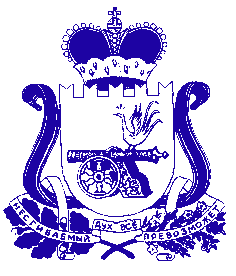 АДМИНИСТРАЦИЯ МУНИЦИПАЛЬНОГО ОБРАЗОВАНИЯ «КРАСНИНСКИЙ РАЙОН»  СМОЛЕНСКОЙ ОБЛАСТИП О С Т А Н О В Л Е Н И Еот 24.05.2017 № 270О внесении изменений в муниципальнуюпрограмму «Развитие культуры и туризмана территории муниципального образования «Краснинский район» Смоленской области»на 2014-2020 годы        	 В соответствии с постановлением Администрации муниципального образования «Краснинский район» Смоленской области от 16.12.2016 года №600 «Об утверждении Порядка принятия решения о разработке муниципальных программ муниципального образования «Краснинский район» Смоленской области, их формирования и реализации и Порядка проведения оценки эффективности реализации муниципальных программ муниципального образования «Краснинский район» Смоленской области», Администрация муниципального образования "Краснинский район" Смоленской области  	постановляет:Внести изменения  в муниципальную программу «Развитие культуры и туризма  на территории муниципального образования  «Краснинский район» Смоленской области» на 2014-2020 годы, утвержденную  постановлением Администрации муниципального образования  «Краснинский район» Смоленской области от 15.11.2013 года № 515 (в редакции постановлений Администрации муниципального образования  «Краснинский район» Смоленской области от 24.04.2014г. № 201; от 28.04.2014г. № 203; от 15.09.2014г. № 417; от 29.10.2014г. № 512; от 24.11.2014г. № 562; от 27.01.2015г. № 34;  от 05.03.2015г. № 128; от 26.03.2015г. № 161;  от 29.05.2015г. № 255; от 28.07.2015г. № 337;  от 16.09.2015г. № 378; от 21.10.2015г. № 417; от 19.11.2015г. № 440; от 25.11.2015г. № 448; от 22.12.2015г. № 482; от 28.12.2015г. № 496; от 01.02.2016г. № 31; от 14.04.2016г. № 159; от 21.03.2016г. № 102; от 14.07.2016г. № 319; от 14.09.2016г. № 420; от 10.11.2016г. № 522; от 20.12.2016г. № 606; от 14.02.2017г. № 58; от 18.04.2017г. № 199), изложив в новой редакции  (прилагается).Контроль за исполнением настоящего постановления оставляю за собой.Глава муниципальногообразования «Краснинский район»Смоленской области	                                                                                    Г.М. РадченкоУтверждена постановлением Администрации муниципального образования «Краснинский район» Смоленской области от 24.05.2017 № 270Муниципальная программа«Развитие культуры и туризма на территории муниципального образования «Краснинский район» Смоленской области»на 2014-2020 годы п. Красный2017 г.ПАСПОРТмуниципальной программы«Развитие культуры и туризма на территориимуниципального образования «Краснинский район»Смоленской области» на 2014 - 2020 годы1. Общая характеристика социально-экономической сферы реализации муниципальной программыКраснинский район с его древней историей обладает весомым потенциалом в культурном наследии Смоленщины. Все факторы, влияющие на развитие культуры в районе, можно разделить на положительные и отрицательные.К числу положительных факторов относятся:- богатый историко-культурный и творческий потенциал района;- благоприятная экологическая ситуация;- порубежное положение района;- многочисленные памятники истории и культуры;- наличие сети учреждений культуры.К числу отрицательных факторов можно отнести:- слабая материально-техническая база учреждений культуры;- недостаточное финансирование отрасли;- туристическая  неосвоенность территории; - низкий уровень социальной защищённости работников культуры и, как следствие, недостаточное обеспечение дипломированными специалистами отрасли культуры.Учреждениями культуры района накоплен немалый положительный опыт проведения самых различных культурно - досуговых мероприятий, в том числе, регионального и международного уровня, например, таких, как: краеведческие конференции, Всероссийская научная конференция «1812 год: война и мир», районный туристический слёт «Азимут», Международный фестиваль самодеятельного народного творчества «Дружба без границ» и многое другое.Но недостаточное финансирование отрасли не позволяет оказывать услуги населению в полном объёме и надлежащем качестве. Практически все учреждения культуры нуждаются в ремонте и модернизации материально-технической базы.Например, остро стоит вопрос с пополнением фондов библиотек, особенно детской литературой, и подпиской на периодические издания. Современный этап развития отечественных библиотек характеризуется, с одной стороны, стабилизацией спроса на традиционные библиотечные услуги, а с другой стороны, увеличивается роль конкурентной среды (все более доступен Интернет и его поисковые возможности). Поэтому современная библиотека не может сегодня ограничить свой сервис стандартным набором услуг, она должна расширять его границы за счет освоения информационных и социально-культурных технологий и связывать свое развитие с обеспечением доступа пользователей к любой документированной информации, не ограниченной библиотечными фондами. Необходимо улучшить  качество библиотечного и информационного обслуживания пользователей библиотек, в том числе рационализировать библиотечно-библиографические процессы, расширять ассортимент информационных услуг, оказываемых населению.Востребованы, особенно на селе, дома культуры и клубы, но все они нуждаются в новом оборудовании и технических средствах, профессиональных кадрах, костюмах для творческих коллективов.Сотрудниками Краснинского краеведческого музея проводится исследовательская, методическая, экспозиционная, выставочная, просветительная, массовая работа. Однако здание музея требует капитального ремонта. Имеющиеся в наличии экспозиционно-выставочные площади недостаточны для создания новых экспозиций и выставок. Музейные предметы, не включенные в действующие экспозиции, хранятся в необорудованном помещении. Отсутствие площадей, нехватка помещений сдерживают процесс совершенствования музейной деятельности, создания новых музейных экспозиций, отвечающих современным требованиям.Историческое прошлое района запечатлено в  памятниках истории и культуры. На территории муниципального образования «Краснинский район» на учёте состоит 185 объектов культурного наследия (памятников истории и культуры), среди которых,  четыре объекта имеют категорию федерального значения, 69 – категорию регионального значения. Район богат археологическими памятниками, из которых наиболее распространёнными являются места древних поселений. Представляют интерес и памятники архитектуры XIX века: это старинные жилые дома, мельницы.  Также сохранились остатки нескольких дворянских и помещичьих усадеб. Но большая часть объектов культурного наследия нуждается либо в ремонте, либо в реставрации.На территории муниципального образования хорошие предпосылки для развития туризма. Для этого имеются все условия: благоприятное географическое положение и экологическая обстановка, богатый историко-культурный потенциал. Также имеется уникальная возможность сочетать и развивать на территории района различные виды туризма: военно-исторический, культурно-краеведческий, событийный, спортивный, сельский (агротуризм), экологический. Учитывая, что туризм затрагивает все другие виды деятельности современного общества, очевидно, что развитие данной отрасли будет способствовать притоку инвестиций в район, созданию новых рабочих мест, развитию малого и среднего бизнеса, повышению благосостояния жителей района, увеличению доходной части муниципального бюджета. Целесообразность развития туристской индустрии в районе обосновывается и тем фактом, что на его территории отсутствуют экономически ценные производства и виды деятельности, приносящие основную прибыль и обеспечивающие занятость населения. Но сами по себе природные ресурсы и культурное наследие не могут являться достаточным условием для развития туристского сектора в районе. Необходимо эффективное и грамотное их использование и одновременно – развитие туристской инфраструктуры, а также информационная поддержка внутреннего и въездного туризма. Потенциальные возможности туристского сектора в муниципальном образовании «Краснинский район» не реализованы в полной мере.Таким образом, решение большинства проблем сферы культуры возможно программно-целевым методом.2. Приоритеты региональной государственной политики в сфере реализации муниципальной программы, цели, целевые показатели, описание ожидаемых конечных результатов, сроков и этапов реализации муниципальной программыПриоритеты региональной государственной политики по реализации областной государственной программы определены в соответствии с:- государственной программой Российской Федерации «Развитие культуры и туризма» на 2013-2020 годы, утвержденной распоряжением Правительства Российской Федерации от 27 декабря 2012 года № 2567-р;- Федеральным законом от 26.05.1996 №54 (ред. 22.08.2004) «О музейном фонде Российской Федерации и музеях Российской Федерации»; - Федеральным законом  от 25.06.2002 № 73-ФЗ «Об объектах культурного наследия (памятниках истории и культуры) народов Российской Федерации»;- концепцией развития культуры в муниципальном образовании «Краснинский район» Смоленской области, утверждённой Главой Администрации муниципального образования «Краснинский район» Смоленской области 15.02.2011 г.К приоритетам государственной политики по реализации муниципальной программы относятся:- максимальное использование всего комплекса историко-культурного наследия района, его сохранение и возрождение;- укрепление материально-технической базы учреждений культуры;- создание условий для развития народных ремёсел и промыслов;- обеспечение широкого доступа различных слоёв населения района к ценностям традиционной и современной культуры;- развитие кадрового потенциала сферы культуры;- поддержка и развитие внутреннего и въездного туризма.Приоритеты деятельности в отдельных секторах сфер культуры и туризма описаны в соответствующих подпрограммах муниципальной программы.Целями муниципальной программы являются: - сохранение и развитие национальной духовной культуры;- формирование единого культурного пространства района в его неразрывной связи  с культурной жизнью области, страны.Целевые показатели реализации муниципальной программы представлены в приложении №1.Ожидаемыми конечными результатами реализации муниципальной программы являются:- создание и обеспечение условий для сохранения и развития культуры района;- обеспечение широкого доступа населения Краснинского района к ценностям традиционной и современной культуры;- повышение качества культурно - досугового обслуживания населения;- повышение статуса и профессионализма работников культуры;- создание привлекательного имиджа муниципального образования «Краснинский район».Реализация муниципальной программы осуществляется в 2014-2020 гг.3. Обоснование ресурсного обеспечения муниципальной программыПривлечение средств областного бюджета для обеспечения реализации муниципальной программы осуществляется путем заключения Администрацией муниципального образования «Краснинский район» Смоленской области, Департаментом Смоленской области по культуре и туризму соглашений на предоставление межбюджетных трансфертов, направляемых:- на комплектование книжных фондов библиотек муниципального образования «Краснинский район» Смоленской области, в том числе для приобретения литературно-художественных журналов и (или) для подписки на них;Объемы финансирования мероприятий подпрограмм муниципальной программы подлежат ежегодному уточнению.Общий объем финансирования   муниципальной программы «Развитие культуры и туризма на территории муниципального образования «Краснинский район» Смоленской области» на 2014-2020 годы  составляет - по годам:- 2014 год – 27549,3 тыс. рублей;- 2015 год – 30175,9 тыс. рублей;- 2016 год – 27889,7 тыс. рублей;- 2017 год – 32938,9 тыс. рублей;- 2018 год – 27978,2   тыс. рублей;- 2019 год – 28000,2 тыс. рублей;- 2020 год – 28000,2 тыс. рублей;Источником финансирования муниципальной программы являются средства муниципального бюджета и средства от приносящей доход деятельности, из них:- средства муниципального бюджета –  по годам:- 2014 год – 27164,7 тыс. рублей;- 2015 год – 29874,3 тыс. рублей;- 2016 год – 27606,9тыс. рублей- 2017 год – 32455,0 тыс. рублей;- 2018 год – 27609,0 тыс. рублей;- 2019 год – 27609,0 тыс. рублей;- 2020 год – 27609,0 тыс. рублей.-средства от приносящей доход деятельности –  по годам:- 2014 год – 384,6 тыс. рублей;- 2015 год – 301,6 тыс. рублей;- 2016 год – 282,8 тыс. рублей.- 2017 год  – 483,9 тыс. рублей;- 2018 год  – 369,2 тыс. рублей;- 2019 год  – 391,2 тыс. рублей;- 2020 год  – 391,2 тыс. рублей.4. Обобщённая характеристика  подпрограмм, основных мероприятий, входящих в состав муниципальной программыВ состав муниципальной программы входят следующие подпрограммы:-Обеспечивающая подпрограмма «Научно-методическое, аналитическое, информационное и организационное сопровождение муниципальной программы «Развитие культуры и туризма на территории муниципального образования «Краснинский район» Смоленской области»  на 2014-2020 годы.- «Музейная деятельность»;- «Организация библиотечного обслуживания»;- «Развитие культурно -  досуговой деятельности»;- «Развитие туризма»;- «Сохранение объектов культурного наследия».Обеспечивающая подпрограмма «Научно-методическое, аналитическое, информационное и организационное сопровождение муниципальной программы «Развитие культуры и туризма на территории муниципального образования «Краснинский район» Смоленской области» на 2014-2020 годы предусматривает обеспечение организационных, информационных, научно-методических условий для реализации муниципальной программы, включая поддержку Отдела культуры и спорта Администрации муниципального образования «Краснинский район» и общественную поддержку.Мероприятия подпрограммы «Музейная деятельность» направлены на расширение доступа населения к музейным предметам и коллекциям, сохранение музейных фондов Краснинского краеведческого музея.Подпрограммой «Организация библиотечного обслуживания» предусматривается обеспечение единого информационного пространства и повышение доступности информационных ресурсов для населения района.Основной целью реализации подпрограммы «Развитие культурно - досуговой деятельности» является организация разнообразных форм досуга и отдыха населения, сохранение и развитие традиционной народной культуры. Для обеспечения достижения поставленной цели запланировано выполнение мероприятий по организации, проведению и участию в культурно - досуговых мероприятиях, в том числе в культурно - досуговых мероприятиях для детей, укреплению материально-технической базы и обеспечению деятельности учреждений культуры.Главная цель подпрограммы «Развитие туризма» - создание в районе оптимальных условий для развития внутреннего и въездного туризма.Подпрограмма «Сохранение объектов культурного наследия» предусматривает реализацию мероприятий по государственной охране объектов культурного наследия (оформление права муниципальной собственности на объекты культурного наследия; оформление охранных обязательств; выявление на территории района объектов, представляющих культурную либо историческую ценность и постановка их на учёт), по сохранению и популяризации объектов культурного наследия (обследование объектов, проведение ремонтно-реставрационных работ, подготовка и распространение печатной продукции и др.)Подпрограммы муниципальной программы представлены в приложениях №№ 2 – 7 к муниципальной программе.5. Основные меры правового регулирования в сфере реализации муниципальной программыСведения об основных мерах правового регулирования в сфере реализации  муниципальной программы представлены в таблице.6. Применение мер государственного регулирования в сфере реализации муниципальной программыНормами законодательства применение мер государственного регулирования (налоговых льгот, тарифного и ценового регулирования и иных инструментов) в сфере реализации муниципальной программы не предусмотрено.Приложение №1Целевые  показатели  реализации  муниципальной  программы«Развитие культуры и туризма на территории  муниципального образования «Краснинский район» Смоленской области»  на 2014-2020 годыПлан реализации  муниципальной программы на _2014-2020_годы  (на очередной финансовый год и плановый период) «Развитие культуры и туризма на территории  муниципального образования «Краснинский район» Смоленской области» на 2014-2020 годыПриложение №1к муниципальной программе «Развитие культуры и туризма  на территории муниципального образования «Краснинский район»  Смоленской области» на 2014-2020 годы ОБЕСПЕЧИВАЮЩАЯ     ПОДПРОГРАММА«Научно-методическое, аналитическое, информационное и организационное сопровождение муниципальной программы «Развитие культуры и туризма на территории муниципального образования «Краснинский район» Смоленской области» на 2014-2020 годыОбеспечение функций Отдела культуры и спорта Администрации муниципального образования «Краснинский район» Смоленской области,  муниципального казённого учреждения «Централизованная бухгалтерия учреждений культуры» и муниципального казённого учреждения «Техническо-транспортное предприятие по обслуживанию учреждений культуры».Раздел 1. Цель и целевые показатели обеспечивающей подпрограммыОсновной целью подпрограммы является обеспечение организационных, информационных, финансовых, научно-методических условий для реализации муниципальной программы, включая общественную поддержку.Раздел 2. Перечень основных мероприятий подпрограммыВ рамках реализации подпрограммы запланировано  выполнение основного мероприятия - «Обеспечение организационных условий для реализации муниципальной программы».Раздел 3. Ресурсное обеспечение обеспечивающей подпрограммы1. В муниципальную программу включены:-  расходы на обеспечение функций органов местного самоуправления -  руководство и управление ответственного исполнителя – Отдела культуры и спорта Администрации муниципального образования «Краснинский район» Смоленской области;   - расходы на обеспечение деятельности муниципальных учреждений - муниципальное казённое учреждение «Централизованная бухгалтерия учреждений  культуры»; муниципальное казённое учреждение «Техническо-транспортное предприятие по обслуживанию учреждений культуры».2. Объем бюджетных ассигнований, выделенный на обеспечение функций ответственного исполнителя муниципальной программы, муниципального казённого учреждения «Централизованная бухгалтерия учреждений культуры» и муниципального казённого учреждения «Техническо-транспортное предприятие по обслуживанию учреждений культуры», по годам реализации в разрезе источников финансирования приведен в таблице:     4.  План  реализации  обеспечивающей  подпрограммы  Приложение №2к муниципальной программе ««Развитие культуры и туризма  на территории  муниципального образования «Краснинский район»  Смоленской области» на 2014-2020 годы                                                                            Подпрограмма «Музейная деятельность» муниципальной программы «Развитие культуры и туризма на территории муниципального образования «Краснинский район» Смоленской области»  на 2014-2020 годы ПАСПОРТподпрограммы  «Музейная деятельность» на 2014-2020 годы муниципальной программы «Развитие культуры и туризма на территории муниципального образования «Краснинский район» Смоленской области» на 2014-2020 годы1. Общая характеристика социально-экономической сферы реализации подпрограммы муниципальной программыДеятельность музеев является одной из важнейших составляющих современной культурной жизни. Музей выполняет образовательные, воспитательные, досуговые функции в жизни общества, способствует формированию его нравственно-эстетических основ, духовных потребностей и ценностных ориентаций. Собранные и сохраняемые фонды и коллекции музея, в свою очередь, представляют собой часть культурного наследия России и информационного ресурса Краснинского района.Спектр и качество услуг, предоставляемых сегодня музеем, должны точно соответствовать условиям современной цивилизации, не просто отвечать запросам и ожиданиям общества, но и формировать позитивные ценностные установки, воспитывать патриотические и эстетические чувства граждан. Краснинский краеведческий музей официально открыт 2 февраля 1963 года на базе Краснинской средней школы.  Его основатели - супруги Ерашовы - Александр Никитьевич и Зинаида Федоровна.  В 1987 году музей был переведен в другое здание, и  9  мая 1987 года ему присвоен статус районного краеведческого музея.Музей расположен по адресу: Смоленская область, п. Красный, ул. Интернациональная д.7. в двухэтажном каменном здании постройки  нач. 20 века, являющимся памятником архитектуры.  В нем представлены экспозиции: «1812 год на территории Краснинского уезда», «Быт крестьян кон.19-нач. 20 в.в.», «Краснинцы в годы Великой Отечественной войны», «Знаменитые земляки» и другие разделы экспозиции, описывающие историю Краснинского района с древних времен и до наших дней.Сотрудниками музея проводится исследовательская, методическая работа, работа по комплектованию фондов, экспозиционная, выставочная, просветительная, хозяйственная деятельность. По состоянию на 1 января 2017 года фонды  Краснинского краеведческого музея  составляют 14033 экспоната, из них 6312 экспонатов  основного фонда, 7721 – научно-вспомогательного. Ежегодно фонд музея пополняется 100 экспонатами.  Музей принимает в своих стенах  более  пяти тысяч посетителей в год, среди которых не только жители и гости поселка, но и гости из ближнего и дальнего зарубежья. Наряду с оказанием экскурсионных услуг, музеем осуществляется продажа приобретенной сувенирной продукции, продукции собственного изготовления (календари, буклеты).Краеведческий музей проводит широкую массовую работу: организует и проводит районные конкурсы, краеведческие конференции, передвижные выставки для районных мероприятий, викторины, уроки мужества, музейные услуги, акции.  При  музее работает краеведческий кружок «юный краевед».Однако здание музея требует капитального ремонта. Имеющиеся в наличии экспозиционно-выставочные площади недостаточны для создания новых экспозиций и выставок. Музейные предметы, не включенные в действующие экспозиции, хранятся в необорудованном помещении. Отсутствие площадей, нехватка помещений сдерживают процесс совершенствования музейной деятельности, создания новых музейных экспозиций, отвечающих современным требованиям. Для проведения районных конференций и мероприятий необходимо своевременное обновление компьютерного оборудования, позволяющего проводить не только данные мероприятия, но и организовать выездные видеоэкскурсии и лекции.Решение этих проблем, возможно в рамках реализации ведомственной программы, позволит направить финансовые ресурсы на  развитие муниципального учреждения культуры «Краснинский краеведческий музей имени супругов Ерашовых» в результате чего, увеличится количество фондов с 13,8 до 14-14,5 тыс. единиц, улучшится качество выставок, экскурсий и массовых мероприятий, что в свою очередь, приведёт к увеличению количества посещений музея до 8-8,5 тыс. человек в год.2. Цели и целевые показатели реализации подпрограммы муниципальной программыОснованная цель подпрограммы - сохранение, пополнение, изучение и популяризация  историко-культурного наследия, модернизация деятельности музея, повышение культурной конкурентоспособности  муниципального образования «Краснинский район» Смоленской области.Целевые показатели реализации подпрограммы приведены в Приложении №1 к муниципальной программе.3. Перечень основных мероприятий подпрограммы муниципальной программыВ рамках реализации подпрограммы запланировано выполнение  основного мероприятия:- «Развитие  музейной  деятельности», которое включает в себя  следующее направление расходования:-  на обеспечение деятельности муниципального учреждения. Реализация мероприятий позволит:- увеличить количество экскурсантов в район и посещаемость Краснинского краеведческого музея (посещений по годам):- увеличить количество представленных (во всех формах) зрителю музейных предметов в общем количестве  музейных предметов основного фонда                     (экспонатов  по годам):- увеличить фонды  музея  (экспонатов по годам):4. Обоснование ресурсного обеспечения подпрограммыОбщий объем финансирования   подпрограммы «Музейная деятельность» муниципальной программы «Развитие культуры и туризма на территории муниципального образования «Краснинский район» Смоленской области» на 2014-2020 годы составляет  -  по годам:. – 1280,0 тыс. руб.. – 1380,3 тыс. руб.. – 1284,5 тыс. руб.. – 1356,8 тыс. руб.. – 1168,1 тыс. руб.. – 1168,1 тыс. руб.. – 1168,1 тыс. руб.Из них средства муниципального  бюджета – по годам:
2014 г. – 1234,0 тыс. руб.. – 1327,3 тыс. руб.. – 1239,5 тыс. руб.. – 1325,8 тыс. руб.. – 1137,1 тыс. руб.. – 1137,1 тыс. руб.. – 1137,1 тыс. руб.Средства от приносящей доход деятельности – по годам:. –  46,0 тыс. руб.. –  53,0 тыс. руб.. –  45,0 тыс. руб.. –  31,0 тыс. руб.. –  31,0 тыс. руб.. –  31,0 тыс. руб.. –  31,0 тыс. руб. План реализации подпрограммы « Развитие музейной деятельности»Приложение №3к муниципальной программе «Развитие культуры и туризма на территории муниципального образования «Краснинский район»  Смоленской области» на 2014-2020 годы                                                                                                      Подпрограмма «Организация библиотечного обслуживания» муниципальной программы «Развитие культуры и туризма на территории  муниципального образования «Краснинский район» Смоленской области» на  2014-2020  годы ПАСПОРТподпрограммы  «Организация библиотечного обслуживания» на 2014-2020 годы» муниципальной программы «Развитие культуры и туризма на территории  муниципального образования «Краснинский район» Смоленской области» на 2014-2020 годыОбщая характеристика социально-экономической сферы реализации подпрограммы муниципальной  программыВажная роль в сохранении культурного наследия, в обеспечении свободного доступа к этому наследию всех категорий населения, в распространении знаний принадлежит библиотекам. В течение последних лет, происходит процесс совершенствования методов библиотечной работы, как в области технологии, так и в структуре, кадрах и материальной базе. Ведется работа по созданию информационных ресурсов, ориентированных на разные категории населения и на решение социальных проблем. Современный этап развития отечественных библиотек характеризуется, с одной стороны, стабилизацией спроса на традиционные библиотечные услуги, а с другой стороны, увеличивается роль конкурентной среды (все более доступен Интернет и его поисковые возможности). Поэтому современная библиотека не может сегодня ограничить свой сервис стандартным набором услуг, она должна расширять его границы за счет освоения информационных и социально-культурных технологий и связывать свое развитие с обеспечением доступа пользователей к любой документированной информации, не ограниченной библиотечными фондами. Необходимо улучшить  качество библиотечного и информационного обслуживания пользователей библиотек, в том числе рационализировать библиотечно-библиографические процессы, расширять ассортимент информационных услуг, оказываемых населению.Сегодня библиотеки являются культурными центрами местного сообщества, где проходят круглые столы, конференции, лекции, семинары, выставки художников,  встречи с творческой интеллигенцией района,  разнообразные по форме и содержанию мероприятия, способствующие повышению культурного уровня населения.  Ежегодно в муниципальных библиотеках проводится около 1 тысячи мероприятий, которые посещают более 6 тысяч человек.Программные мероприятия предусматривают укрепление материально-технической базы центральной библиотеки района, системное комплектование библиотечного фонда, обеспечение к нему доступа и сохранности в процессе его использования, модернизацию библиотеки на базе компьютеризации, повышение квалификации библиотечных работников.В настоящее время библиотека является одним из наиболее многочисленных, наиболее посещаемых учреждений культуры, бесплатно предоставляющих пользователям свои услуги.В Краснинском районе осуществляют деятельность 13 муниципальных библиотек:Центральная районная библиотекаЦентральная  детская библиотекаГусинская  сельская  библиотека-филиалВикторовская сельская  библиотека-филиал Волоедовская сельская  библиотека-филиалВолковская сельская  библиотека-филиалКрасновская сельская  библиотека-филиалМаньковская сельская  библиотека-филиал Мерлинская сельская  библиотека-филиалНейковская сельская  библиотека-филиал Октябрьская сельская  библиотека-филиалПавловская сельская  библиотека-филиалСырокоренская сельская  библиотека-филиал Одной из главных задач деятельности библиотек является формирование библиотечных фондов новыми изданиями.  Пополнение библиотечного фонда в год составляет около 50% от нормативной потребности.Актуальной остается проблема ремонта зданий и помещений библиотек. Оснащение библиотек  не соответствуют   современным требованиям.   Мебель   и  спецоборудование в  библиотеках района требует замены, их изношенность составляет более 50%. Данные проблемы отражаются на основных показателях деятельности библиотек: уменьшаются его обновляемость, обращаемость, книговыдача, что непосредственно сказывается на качестве и своевременности предоставления библиотечных услуг населению.Необходимо продолжить решение вопросов, связанных с сохранностью библиотечных фондов, обеспечением нормативного режима их хранения,  безопасности библиотек и библиотечных фондов.Вышеуказанные проблемы можно решать только комплексно, посредством реализации данной подпрограммы, которая позволит библиотекам совершенствовать организацию оказания услуг по обеспечению граждан необходимой информацией, связанной с реализацией их законных прав и свобод.2. Цели и целевые показатели подпрограммы муниципальной программыГлавная цель подпрограммы – организация качественного и своевременного библиотечного и информационного обслуживания населения муниципального образования «Краснинский район» Смоленской области.Задачи программы:обеспечение  сохранности  культурного наследия района,  в  том числе библиотечных фондов;повышение уровня библиотечной и информационной работы библиотеками района;-   внедрение инновационных технологий в деятельность библиотек района; -   укрепление материально-технической базы и кадрового потенциала библиотек.В результате выполнения поставленных в подпрограмме  задач,  МБУК    «Краснинская    ЦБС»    сможет    выйти    на    уровень,    соответствующий требованиям      общества,      вставшего      на      путь      устойчивого развития. Возрастет степень сохранности библиотечного фонда района, объем предоставленной  пользователям гарантированно достоверной информации.Целевые показатели реализации подпрограммы приведены в Приложении №1 к муниципальной программе.3. Перечень основных мероприятий подпрограммы  муниципальной программыВ рамках реализации подпрограммы запланировано выполнение  основного мероприятия:- «Развитие библиотечного  обслуживания», которое включает в себя следующее направление расходования:- на обеспечение деятельности муниципального учреждения:      1.Организация библиотечного обслуживания  населения муниципального образования «Краснинский район»       Смоленской областиРеализация мероприятий позволит:- увеличить количество новых поступлений в библиотечные фонды   (в экземплярах по годам)- создавать библиографические записи в  электронном каталоге         (единиц по годам)- увеличение доли публичных библиотек, подключенных к сети «Интернет», в общем количестве библиотек Краснинского района:                                              ( процентов )- увеличить  количество мероприятий, выставок, проведенных в Краснинской централизованной библиотечной системой                                             (единиц по годам)Что в конечном итоге весьма благоприятно скажется на качестве обслуживания населения. 4. Обоснование ресурсного обеспечения подпрограммыОбщий объем финансирования   подпрограммы «Организация библиотечного обслуживания»  муниципальной программы «Развитие культуры и туризма на территории муниципального образования «Краснинский район» Смоленской области»  на 2014-2020 годы составляет  -  по годам:. – 6459,3 тыс. руб.. – 6253,5тыс. руб.. – 5680,2 тыс. руб.. – 6981,5 тыс. руб.. – 5404,1 тыс. руб.. – 5406,1 тыс. руб.. – 5406,1 тыс. руб.Из них средства муниципального  бюджета –  по годам:. –  6439,3 тыс. руб.. –  6222,8 тыс.руб.. –  5660,2 тыс.руб.. –  6961,5 тыс. руб.. –  5384,1 тыс. руб.. –  5384,1 тыс. руб.. –  5384,1 тыс. руб.Средства от приносящей доход деятельности – по годам:. –  20,0 тыс.руб.. –  30,7 тыс.руб.. –  20,0 тыс.руб.. –  20,0 тыс. руб.. –  20,0 тыс. руб.. –  22,0 тыс. руб.. –  22,0 тыс. руб. 5.  План реализации подпрограммы « Организация библиотечного обслуживания»Приложение №4к муниципальной программе ««Развитие культуры и туризма на территории муниципального образования «Краснинский район»  Смоленской области» на 2014-2020 годы                                                                                                   Подпрограмма «Развитие культурно - досуговой деятельности» муниципальной программы «Развитие культуры и туризма на территории муниципального образования «Краснинский район» Смоленской области» на 2014-2020 годы ПАСПОРТподпрограммы  «Развитие культурно – досуговой  деятельности» на 2014-2020 годы» муниципальной программы «Развитие культуры и туризма на территории муниципального образования «Краснинский район» Смоленской области» на 2014-2020 годы1. Общая характеристика социально-экономической сферы реализации подпрограммыСмоленская область с ее древней историей обладает весомым потенциалом в историко-культурном наследии России. Ее история тесно связана с историей Российского государства, русской национальной культурой. Традиционная народная культура является основой всего многообразия направлений, видов и форм культуры современного общества. Проблема сохранения самобытной народной традиционной культуры, накопленного веками культурного наследия, исторической памяти и эффективного их использования для гражданской консолидации и дальнейшего развития отечественной культуры в современных условиях является одной из актуальных и приоритетных в условиях расширяющейся в мире глобализации.В Краснинском  районе  Смоленской области на 1 января 2017 года действует 13 учреждений культуры, в которых проведено 3386 мероприятий. 2 коллектива самодеятельного художественного творчества, два  имеют звание «народный самодеятельный коллектив».Координацией деятельности учреждений культурно-досугового типа занимается  отдел  культуры  и  спорта  Администрации  муниципального  образования  «Краснинский  район»  Смоленской  области. Существует необходимость в повышении квалификации работников учреждений культурно-досугового типа: проведении семинаров, практикумов, конференций, творческих лабораторий и мастерских, мастер-классов.Требуется дальнейшее совершенствование содержания и форм деятельности по вопросам сохранения и преемственности традиционной народной культуры в рамках сложившейся системы фестивалей, конкурсов, что позволит держать в поле зрения состояние основных жанров народного творчества, отслеживать возникновение новых. Есть необходимость в продолжении работы по подтверждению и присвоению звания творческим коллективам  Краснинского района Смоленской области «народный самодеятельный коллектив».Основной задачей учреждения является сохранение и развитие традиционной культуры Краснинского  района  Смоленской области, поддержка любительского, самодеятельного и профессионально-художественного творчества, творческой инициативы и социально–культурной активности населения региона, развитие концертно-досуговой деятельности, профессионального и любительского исполнительского искусства, развитие межрегионального и международного культурного сотрудничества, организация и проведение общественно-социальных акций, театрализованных праздников, фестивалей, концертов. Духовное и патриотическое воспитание граждан, создание благоприятных условий для полной самореализации в сфере досуга. Внедрение инновационных форм культурно-досуговой деятельности.Подпрограмма «Развитие культурно-досуговой деятельности» направлена на удовлетворение потребностей жителей Краснинского  района  Смоленской области в обеспечении неотъемлемых прав каждого человека на культурно-досуговую деятельность, на творчество, на приобщение к культурным ценностям, независимо от национального и социального происхождения, языка, пола, политических, религиозных и иных убеждений, места жительства,  имущественного положения, образования,  профессии и других обстоятельств.Реализация мероприятий подпрограммы «Развитие культурно-досуговой деятельности»  позволит создать условия, обеспечивающие сохранение и восстановление разнообразных видов и форм традиционной народной культуры, повысить доступность, эффективность, качество и расширить спектр услуг в сфере традиционной народной культуры, народного творчества, социально-культурной деятельности, вовлечь население в активную социокультурную  деятельность.2. Цели и целевые показатели подпрограммы муниципальной программыГлавная цель подпрограммы – сохранение и развитие нематериального культурного наследия в области традиционной народной культуры, организация культурно - досугового обслуживания, приобщение граждан к культурным ценностям, развитие социальной активности и творческого потенциала личности, организация разнообразных форм досуга и отдыха, создание условий для самореализации в сфере досуга.Целевые показатели реализации подпрограммы приведены в Приложении №1 к муниципальной программе.3. Перечень основных мероприятий подпрограммы       В рамках реализации подпрограммы запланировано выполнение основного мероприятия:- «Организация культурно - досугового обслуживания населения», которые включает  в себя следующее направление расходования:- на обеспечение деятельности муниципального учреждения:       1. Укрепление материально-технической базы;       2. Развитие культурно - досугового обслуживания;       3. Организация и проведение мероприятий для детей;Реализация  мероприятий позволит:- повысить удовлетворенность населения качеством услуг, предоставляемых культурно – досуговыми  учреждениями   (в процентах по годам):- увеличить количество посещений культурно - досуговых  мероприятий (тыс. человек по годам):   - увеличить количество детей, привлекаемых к участию в творческих мероприятиях, проживающих на территории Краснинского района (процентов  по годам):- увеличить  количество  проводимых семинаров, мастер - классов, творческих лабораторий                                                                                                                             (единиц по годам):- увеличить количество культурно-массовых мероприятий (единиц по годам):- увеличить количество концертов собственных коллективов (единиц по годам):- увеличить количество выставок (единиц по годам):4. Обоснование ресурсного обеспечения подпрограммы униципальной программыОбщий объем финансирования   подпрограммы «Развитие культурно - досуговой деятельности» муниципальной программы «Развитие культуры и туризма на территории муниципального образования «Краснинский район» Смоленской области»  на 2014-2020 годы составляет  -  по годам:. – 14829,5 тыс. руб.. – 16277,6 тыс. руб.. – 14402,6 тыс. руб.. – 17901,0 тыс. руб.. – 14931,0 тыс. руб.. – 14951,0 тыс. руб.. – 14951,0 тыс. руб.Из них средства муниципального  бюджета –  по годам:. –  14510,9 тыс. руб.. –  16059,7 тыс. руб.. –  14184,8 тыс. руб.. –  17468,1 тыс. руб.. –  14612,8 тыс. руб.. –  14612,8 тыс. руб.. –  14612,8 тыс. руб.Средства от приносящей доход деятельности –  по годам:. –  318,6 тыс. руб.. –  217,9 тыс. руб.. –  217,8 тыс. руб.. –  432,9 тыс. руб.. –  318,2 тыс. руб.. –  338,2 тыс. руб.. –  338,2 тыс. руб.   5.  План реализации подпрограммы  « Развитие культурно – досуговой  деятельности»                                                                                                                                                               Приложение №5к муниципальной программе ««Развитие культуры и туризма на территории муниципального образования «Краснинский район» Смоленской области»на 2014-2020 годы Подпрограмма «Развитие туризма» муниципальной программы «Развитие культуры и туризма на территории муниципального образования «Краснинский район» Смоленской области»  на 2014-2020 годыПАСПОРТподпрограммы  «Развитие туризма» на 2014-2020 годы» муниципальной программы «Развитие культуры и туризма на территории муниципального образования «Краснинский район» Смоленской области»  на 2014-2020 годы 1. Общая характеристика социально-экономической сферы реализации подпрограммы муниципальной программыСовременная туристическая индустрия является одной из крупнейших высокодоходных и наиболее динамично развивающихся отраслей мирового хозяйства. Отрасль оказывает стимулирующее воздействие на торговлю, строительство, транспорт, промышленность и сельское хозяйство. Туризм оказывает влияние на сохранение и развитие культурного потенциала, ведет к гармонизации отношений между различными странами и народами. Туризм в Краснинском районе имеет неплохие условия для развития, и может стать очень важной составляющей в успешном экономическом развитии района.Краснинский район расположен на западе Смоленской области, на расстоянии  от областного центра. Территория муниципального образования «Краснинский район» включает в себя 12 сельских и 1 городское поселение. Территория Краснинского района составляет 1507 квадратных километров, самой крупной  рекой является Днепр, протекающий в северной части района на протяжении около .Краснинский  район  является одной из особо привлекательных для туристов территорий Смоленщины, где имеется значительный туристский потенциал.Культурные и природные ресурсыКраснинский район – это край с богатой историей, вековыми культурными традициями, уходящими корнями в XII век. Историческое прошлое района запечатлено в  памятниках истории и культуры, уникальных музейных коллекциях. На территории муниципального образования «Краснинский район» на учёте состоит 185 объектов культурного наследия (памятников истории и культуры), среди которых  четыре объекта имеют категорию федерального значения, 69 – категорию регионального значения. Район богат археологическими памятниками, из которых наиболее распространёнными являются места древних поселений. Представляют интерес и памятники архитектуры XIX века: это старинные жилые дома, мельницы.  Также сохранились остатки нескольких дворянских и помещичьих усадеб. На территории района находятся действующие храмы – Церковь Спаса Преображения  в п. Красный,  XIX век; Церковь в честь равноапостольного Царя Константина и матери его Царицы Елены, построена в 2005 году в д. Бодуны; Церковь в честь иконы Божьей матери «Державная», построена в . в д. Гусино; в д. Маньково построен храм-часовня в честь преподобного Герасима Болдинского.  Имеются также храмы, находящиеся, к сожалению, в неудовлетворительном состоянии и требующие реконструкции – Церковь Авраамия в п. Красный (2 треть XIX века), Церковь Успения в д. Палкино (1792 год) и Церковь Николая Чудотворца в д. Сусловичи (1771 год). Особый интерес район представляет для туристов, изучающих историю Отечественной войны 1812 года. В . был торжественно открыт воссозданный памятник Героям Отечественной войны 1812 года. Своеобразным и по-настоящему уникальным памятником 1812 года является Старая Смоленская дорога – дорога боевой доблести и славы, героизма и беспредельного мужества русских людей, сумевших перенести все тяготы войны и одержать победу.  В муниципальном образовании действует и сеть учреждений культуры – Районный дом культуры, 11 сельских Домов культуры и 1 сельский клуб, Краснинский краеведческий музей, Центральная районная и детская библиотеки, 11сельских библиотек-филиалов, Детская школа искусств. Работает два творческих коллектива, имеющих почётное звание «народный» - хореографический коллектив «Вдохновение», ансамбль народной песни «Родники».Среди посетителей музея –  не только жители и гости поселка, но и гости из ближнего и дальнего зарубежья.   Краеведческим музеем разработан экскурсионный маршрут «Старая Смоленская дорога» с посещением исторических мест, памятников, связанных с событиями Отечественной войны 1812 года на территории района. Наряду с оказанием экскурсионных услуг, музеем осуществляется продажа приобретенной сувенирной продукции, продукции собственного изготовления (календари, буклеты) – в 2010 году в музее открыта сувенирная лавка.Краснинский район граничит с Республикой Беларусь, что способствует успешному развитию культурных и спортивных связей с Беларусью, обмену творческими коллективами, делегациями, выставками и т.п.  К услугам гостей и жителей – стадион «Восток» в п. Красный, школьные стадионы, спортивные площадки. Привлекают гостей проводимые в районе ежегодно такие мероприятия, как Мемориальные соревнования по автокроссу, посвящённые памяти воинов Отечественной войны 1812 года, международные турниры по футболу -  памяти А.Ф. Меженцева и волейболу памяти А.Н. Малихова, праздничные мероприятия, посвящённые Дню Победы, Дню посёлка и др. Пользуются большим успехом у населения и интересны гостям программы, посвящённые таким праздникам народного календаря,  как Масленица, Рождество, Иванов день, а также праздники деревень и улиц.Практически весь Краснинский район является территорией с весьма благоприятной экологической обстановкой: отсутствуют крупные промышленные производства, имеются живописные ландшафты и водоёмы (в том числе несколько озёр, река Днепр), охотничьи угодья, сохранились богатые флора и фауна –  лоси, косули, кабаны и многие другие животные и птицы, растительный мир чрезвычайно разнообразен. Таким образом, в нашем районе имеются все условия для организации охоты, любительского рыболовства, водных и пеших туристических маршрутов, велопрогулок. А деревни с добротными домами, гостеприимными хозяевами и подсобным хозяйством способны принять туристов.Состояние и уровень инфраструктурыПривлекательность района дополнительно обеспечивается его геоэкономическим положением (граничит с Республикой Беларусь и находится в  от областного центра), а в северной части  район пересекает железнодорожная магистраль Москва - Брест и параллельно ей – автодорога Москва-Минск, имеющие федеральное значение. Транспортная сеть представлена  автомобильными дорогами с твердым покрытием, в их числе – дорога областного значения  «Красный – Смоленск».Пассажирские перевозки осуществляются муниципальным предприятием «Пассажир» и частным предпринимателем С.А. Неведеевым. Развивается служба такси. В муниципальном образовании имеется и частный аэродром  «Мерлино».Развитие получила телекоммуникационная инфраструктура. Свои услуги населению предоставляют: ОАО «Ростелеком», сотовые операторы Мегафон, МТС, Теле 2, Билайн.На территории района имеется всего две частных гостиницы на 17 мест, расположенных в населённых пунктах по автодороге «Москва – Минск». В . сдан в эксплуатацию развлекательный комплекс «Мироедово»», располагающийся в д. Варечки. В настоящее время ведётся строительство гостевых домов в деревнях Болтутино, Ульятичи и  Аносово. Подобные комплексы идеальны для развития такого направления, как агротуризм.Что касается сети питания, то в п. Красный имеется столовая на 80 мест, 5 кафе на 190 мест. По автодороге «Москва-Минск» расположено 13 кафе, в п. Гусино – столовая на 80 мест и закусочная на 36 мест.Таким образом, экономико-географический, культурный и природный потенциал района являются предпосылкой становления и эффективного развития туристского сектора как одной из динамичных отраслей муниципальной экономики. Также имеется уникальная возможность сочетать и развивать на территории района различные виды туризма: военно-исторический, культурно-краеведческий, событийный, спортивный, сельский (агротуризм), экологический. Учитывая, что туризм затрагивает все другие виды деятельности современного общества, очевидно, что развитие данной отрасли будет способствовать притоку инвестиций в район, созданию новых рабочих мест, развитию малого и среднего бизнеса, повышению благосостояния жителей района, увеличению доходной части муниципального бюджета. Целесообразность развития туристской индустрии в районе обосновывается и тем фактом, что на его территории отсутствуют экономически ценные производства и виды деятельности, приносящие основную прибыль и обеспечивающие занятость населения. Но сами по себе природные ресурсы и культурное наследие не могут являться достаточным условием для развития туристского сектора в районе. Необходимо эффективное и грамотное их использование и одновременно – развитие туристской инфраструктуры, а также информационная поддержка внутреннего и въездного туризма. Потенциальные возможности туристского сектора в муниципальном образовании «Краснинский район» не реализованы в полной мере.Основными проблемами были и остаются – отсутствие единой политики и программы по сохранению, реставрации и охране памятников истории и культуры; необорудованность памятников минимально требуемой инфраструктурой для посетителей; отсутствие оборудованных маршрутов, мест стоянок на природе; недостаточное количество событий, привлекающих внимание туристов.Главными проблемами инфраструктуры являются – техническое состояние автомобильных дорог; недостаточная развитость дорожной инфраструктуры (недостаток пунктов отдыха, питания, стоянок, дорожной информации); не везде в районе имеется возможность использования сотовой связи; проблема сбора, вывозки и утилизации бытовых и производственных отходов; отсутствие общественных туалетов  городе и районе; отсутствие оборудованных пляжей.    Основными проблемами  социальной инфраструктуры являются – низкий уровень жизни (особенно в сельской местности); недостаток квалифицированных кадров; слабое осознание частью местного населения того, что памятники истории и культуры Краснинского района являются национальным достоянием. Разработка и принятие данной подпрограммы вызваны необходимостью преодоления сложившейся ситуации.2. Цели и целевые показатели подпрограммы муниципальной программыГлавная цель подпрограммы – создание в районе оптимальных условий для развития внутреннего и въездного туризма.Целевые показатели реализации подпрограммы приведены в Приложении №1 к муниципальной программе.3. Перечень основных мероприятий подпрограммы  муниципальной программыВ рамках реализации подпрограммы запланировано выполнение  основного мероприятия:- «Организация и проведение событийных мероприятий», которые включают в себя направления расходования:-  на обеспечение деятельности муниципального учреждения:  1. Ремонт и реставрация памятников истории и культуры  1.1. Создание культурно-просветительного выставочного комплекса «1812 год» в п. Красный:       - экспозиционно  - выставочный комплекс  «Красный в 1812 году» (диорамы «Львиное отступление» и «Краснинские бои»);      - филиал  «Изба Наполеона»  (реконструкция крестьянской избы, в которой останавливался Наполеон с типологическими предметами быта начала 19 века).1.2. Обновление экспозиций Краснинского краеведческого музея.1.3. Ремонтно-реставрационные работы здания краеведческого музея – памятника архитектуры XIX в.1.4. Изготовление и установка информационных надписей и обозначений на объекты культурного наследия.2. Организация и проведение событийных мероприятий2.1. Традиционные мемориальные соревнования по автокроссу памяти воинов 1812 года (ежегодно).2.2. Международный военно-исторический фестиваль «Да, были схватки боевые», посвящённый Краснинскому ноябрьскому сражению . (ежегодно).2.3. Международный фестиваль самодеятельного народного творчества «Дружба без границ» с участием самодеятельных коллективов районов Смоленской области, Могилёвской и Витебской областей Республики Беларусь (ежегодно).2.4. Международный туристический слёт «Азимут» (ежегодно).2.5. Международная экологическая акция «Светлая душа – чистая вода» в рамках ежегодного туристического сплава на плоту по р. Днепр «Новое течение».2.6. Районные праздничные мероприятия, посвящённые годовщине п. Красный (ежегодно).3. Рекламно-информационная деятельность3.1. Разработка и внедрение новых туристических маршрутов.3.2. Организация пунктов продажи сувениров с символикой района.3.3. Создание презентационного фильма о муниципальном образовании «Краснинский район» и его туристских достопримечательностях.3.4. Подготовка и выпуск рекламно-информационной продукции (буклетов, путеводителей, календарей).Реализация вышеуказанных мероприятий позволит увеличить количество туристских мероприятий, проведённых в муниципальном образовании (единиц по годам)4. Обоснование ресурсного обеспечения подпрограммы муниципальной программыОбщий объем финансирования   подпрограммы «Развитие туризма»  муниципальной программы «Развитие культуры и туризма в муниципальном образовании «Краснинский район» Смоленской области»  на 2014-2020 годы составляет -  по годам:- 2014 год – 50,0 тыс. рублей;- 2015 год – 50,0 тыс. рублей;- 2016 год − 5,0 тыс. рублей.- 2017 год − 5,0 тыс. рублей.- 2018 год − 5,0 тыс. рублей.- 2019 год − 5,0 тыс. рублей.- 2020 год − 5,0 тыс. рублей.Источником финансирования муниципальной программы являются средства муниципального бюджета.      5.  План реализации подпрограммы  « Развитие  туризма»Приложение №6к муниципальной программе ««Развитие культуры и туризма на территории муниципального образования «Краснинский район» Смоленской области» на 2014-2020 годы Подпрограмма «Сохранение объектов культурного наследия» муниципальной программы «Развитие культуры и туризма на территории муниципального образования «Краснинский район» Смоленской области» на 2014-2020 годы ПАСПОРТподпрограммы  «Сохранение объектов культурного наследия»  на 2014-2020 годы» муниципальной программы «Развитие культуры и туризма на территории муниципального образования «Краснинский район» Смоленской области»   на 2014-2020 годы  1.  Общая характеристика социально-экономической сферы реализации подпрограммы муниципальной программыСтаринный смоленский город Красный (ныне – посёлок городского типа) на протяжении многих веков играл роль западного форпоста Смоленска и всегда в числе первых вставал на защиту Отечества от многочисленных полчищ врагов. Впервые Красный упоминается в 1165 году в Ипатьевской летописи, в 2015 году посёлок отметил своё 850-летие.С глубокой древности за смоленскими землями, в том числе и за Красным, утвердилось название «Западные ворота к Москве». Красный яркой страницей вошёл в историю Отечественной войны 1812 года. У его стен 2 августа . начался боевой путь прославленной 27-й пехотной дивизии генерала Д.П. Неверовского и присоединившегося к нему конного отряда смоленских ополченцев под командованием генерала Е.И. Оленина. Сражение под Красным 3 – 6 ноября 1812 года вошло в историю как яркое проявление героизма русского народа в борьбе за свободу и независимость своей Родины.В историю Великой Отечественной войны 1941 – 1945 гг. Красный вписан июльским сражением 1941 года, когда больше недели сражались против гитлеровцев бойцы 57-й танковой дивизии под командованием В.А. Мишулина, удостоенного за эти бои звания Героя Советского Союза.Подвиги русской армии увековечены благодарными потомками – это  многочисленные памятники, памятные знаки, обелиски в память о событиях войн.История поселка Красный тесно связана с историей Русского государства. Различные исторические события на территории района дошли до нас в памятниках истории и культуры.На территории Краснинского района на учёте состоит 185 объектов культурного наследия. В том числе 111 памятников истории, 24 – архитектуры, 50 – археологии. Категорию федерального значения имеют 4 объекта: памятники в честь победы русских войск в ноябре 1812 года в сражении у села Красное (по ул. Кутузова; памятник Уланскому полку – в парке); городище «Зверовичи», ранний железный век, XI – XIII вв.; курганный могильник «Кончинка», VIII – XII вв.  Категорию регионального значения имеют 69 объектов. И 112 – объекты культурного наследия местного значения, не включённые в Единый государственный реестр объектов культурного наследия (памятников истории и культуры).На территории района находятся такие памятники:1) Памятники Отечественной войны 1812 года – 8.2) Памятники Великой Отечественной войны – 79. Из них:- братские могилы – 6;- другие воинские захоронения (одиночные, могилы на гражданских кладбищах) – 26;- могилы мирных жителей, расстрелянных и сожжённых фашистами – 6;- обелиски павшим в годы Великой Отечественной войны – 14;- памятные знаки и памятные места – 27.3) Памятник павшим в локальных войнах и горячих точках – 1. Могилы воинов-интернационалистов – 9.4) Памятники архитектуры – 24.5) Памятники археологии – 50.6) Другие памятные знаки и памятные места – 14. В Краснинском районе работает муниципальное учреждение культуры «Краснинский краеведческий музей имени супругов Ерашовых». Краеведческий музей является центром исследовательской работы, изучения историко-культурного наследия Краснинского района, патриотического и духовного воспитания населения, в особенности – подрастающего поколения. По состоянию на 1 января 2017 года фонды  Краснинского краеведческого музея  составляют 14033 экспоната, из них 6312 экспонатов  основного фонда, 7721 – научно-вспомогательного. Ежегодно фонд музея пополняется 100 экспонатами. Собранные и сохраняемые фонды и коллекции музея, в свою очередь, представляют собой часть культурного наследия России и информационного ресурса Краснинского района.Музей принимает в своих стенах  более  пяти тысяч посетителей в год, среди которых не только жители и гости поселка, но и гости из ближнего и дальнего зарубежья. Особенно интерес к истории Краснинского района проявляют гости из Франции. Краеведческим музеем разработан экскурсионный маршрут «Старая Смоленская дорога» с посещением исторических мест, памятников, связанных с событиями Отечественной войны 1812 года на территории района. Наряду с оказанием экскурсионных услуг, музеем осуществляется продажа приобретенной сувенирной продукции -  2010 году в музее открыта сувенирная лавка.Краеведческий музей проводит широкую массовую работу: организует и проводит районные конкурсы, краеведческие конференции, выставки для районных мероприятий, викторины, уроки мужества. При музее работают краеведческие кружки.Но существует и немало проблем. В 2009 году Отделом культуры и спорта совместно с Краеведческим музеем проведена инвентаризация объектов культурного наследия, расположенных на территории района, на каждый объект заведена учётная карточка. В ходе инвентаризации было выявлено, что более 20 % объектов культурного наследия Краснинского района требуют проведения ремонтно-реставрационных работ. Серьёзной проблемой является сохранение объектов археологического наследия, которые подвергаются разрушению при проведении строительных, земляных и иных видов работ, а также незаконных раскопок. Многие археологические памятники до сих пор не исследованы. Кроме того, на территории района сохранились остатки нескольких дворянских и помещичьих усадеб, состояние которых год от года только ухудшается.Согласно Федеральному закону от 6 октября . № 131-ФЗ «Об общих принципах организации местного самоуправления Российской Федерации» сохранение, использование и популяризация объектов культурного наследия (памятников истории и культуры), находящихся в собственности поселения, охрана объектов культурного наследия (памятников истории и культуры) местного (муниципального) значения, расположенных на территории поселения, относятся к вопросам местного значения поселения. Согласно Закону Российской Федерации  от 14.01.1993 г. № 4292-1 «Об увековечении памяти погибших при защите Отечества» воинские захоронения подлежат государственному учёту, который осуществляется местными органами власти и управления. Ответственность за содержание воинских захоронений возлагается на органы местного самоуправления. Администрацией муниципального образования «Краснинский район» было издано постановление от 10.02.2011 г. № 44 «Об объектах культурного наследия», согласно которому Главы муниципальных образований городского и сельских поселений Краснинского района обязаны обеспечивать сохранность, обслуживание и содержание объектов культурного наследия, расположенных на территории муниципальных образований. Но уже в течение нескольких лет на объектах культурного наследия проводятся лишь косметические ремонты вследствие отсутствия необходимых средств.Субсидии из областного бюджета предоставляются для софинансирования расходов бюджетов муниципальных образований на сохранение объектов культурного наследия, находящихся в муниципальной собственности. А в муниципальной собственности в настоящее время находятся лишь пять объектов.В связи с этим, Администрацией Смоленской области настоятельно рекомендовалось органам местного самоуправления муниципального образования оформить право муниципальной собственности на воинские захоронения. С главами сельских поселений Краснинского района неоднократно проводились совещания, в том числе, с участием  начальника управления по сохранению объектов культурного наследия Гордеевой О.В., на которых рассматривались вопросы реализации полномочий по сохранению и государственной охране объектов культурного наследия. Главам сельских поселений также рекомендовалось активизировать работу по оформлению в муниципальную собственность объектов культурного наследия. Начата работа по оформлению нескольких объектов в муниципальную собственность. На основании письма Федеральной службы по надзору за соблюдением законодательства в области охраны культурного наследия, в целях сохранения объектов культурного наследия представляется необходимым активизировать работу по заключению охранных обязательств с собственниками или пользователями объектов культурного наследия.В районе недостаточно проводится и работа по популяризации памятников истории и культуры. Здание музея требует капитального ремонта. Имеющиеся в наличии экспозиционно-выставочные площади недостаточны для создания новых экспозиций и выставок. Музейные предметы, не включенные в действующие экспозиции, хранятся в необорудованном помещении. Отсутствие площадей, нехватка помещений сдерживают процесс совершенствования музейной деятельности, создания новых музейных экспозиций, отвечающих современным требованиям. Такая ситуация во многом обусловлена отсутствием комплексного системного подхода и недостаточностью финансирования работ по сохранению объектов культурного наследия.  В сложившихся условиях решение всех вопросов в отношении культурного наследия Краснинского района возможно только программно-целевым методом, который позволит определить приоритетные направления и комплекс первоочередных охранных мероприятий на объектах культурного наследия на 2014-2020 годы, сконцентрировать финансовые ресурсы на проведении работ на конкретных объектах. Реализация подпрограммы в конечном итоге будет способствовать эффективному развитию внутреннего и въездного туризма на территории муниципального образования «Краснинский район», культурному, патриотическому, нравственному воспитанию граждан, созданию благоприятного имиджа района, повышению его деловой привлекательности.2. Цели и целевые показатели реализации подпрограммы  муниципальной программыГлавная цель подпрограммы – сохранение историко-культурного наследия – основы культурного потенциала и самобытности  Краснинского района и обеспечение доступа населения к объектам культурного наследия и музейным ценностям.Целевые показатели реализации подпрограммы приведены в Приложении №1 к муниципальной программе.3. Перечень основных мероприятий подпрограммы  муниципальной программыВ рамках реализации подпрограммы запланировано выполнение основного мероприятия:- «Сохранение и охрана объектов культурного наследия (памятников истории и культуры) расположенных на территории муниципального образования  «Краснинский район» Смоленской области», которое включает в себя следующее направление расходования:- на обеспечение деятельности муниципальных учреждений1. Организация и проведение мероприятий по государственной охране объектов культурного наследия:1.1. Оформление права муниципальной собственности на объекты культурного наследия.1.2. Оформление охранных обязательств с собственниками либо пользователями объектов культурного наследия в целях их сохранения.2. Организация и проведение мероприятий по сохранению объектов культурного наследия:2.1.  Создание культурно-просветительного выставочного комплекса «1812 год» в п. Красный:- экспозиционно-выставочный комплекс «Красный в 1812 году» (диорамы «Львиное отступление» и «Краснинские бои»);- филиал «Изба Наполеона» (реконструкция крестьянской избы, в которой останавливался Наполеон с типологическими предметами быта начала 19 века).2.2. Реконструкция воинских мемориалов, памятников, захоронений, расположенных на территории района.2.3. Изготовление и установка информационных надписей и обозначений на объекты культурного наследия.2.4. Ремонтно-реставрационные работы Краснинского краеведческого музея (памятника архитектуры XIX века).2.5. Ремонтно-реставрационные работы Центральной районной библиотеки (памятника архитектуры XIX века).3. Популяризация объектов культурного наследия:3.1. Обновление экспозиций Краснинского краеведческого музея.3.2. Подготовка и издание буклета «Свидетели прошлого».3.3. Подготовка и издание «Летописи Краснинского края».3.4. Издание книги «Отечественная война 1812 года в Краснинском  уезде».3.5. Приобретение оргтехники и компьютерного оборудования для Краснинского краеведческого музея.Реализация вышеуказанных мероприятий позволит:- увеличить долю объектов культурного наследия, оформленных в муниципальную собственность, в общем количестве объектов культурного наследия (в процентах по годам)- увеличить количество объектов культурного наследия, имеющих удовлетворительное состояние, в общем количестве объектов культурного наследия (в процентах по годам)- увеличить количество экскурсий (в единицах по годам)- увеличить доходы Краснинского краеведческого музея (тысяч рублей по годам)4. Обоснование ресурсного обеспечения подпрограммы  муниципальной программыОбщий объем финансирования   подпрограммы  «Сохранение объектов культурного наследия»  муниципальной программы «Развитие культуры и туризма на территории муниципального образования «Краснинский район» Смоленской области»  на 2014-2020 годы  составляет -  по годам:- 2014 год – 50,0 тыс. рублей;- 2015 год – 50,0 тыс. рублей;- 2016 год − 5,0 тыс. рублей.- 2017 год − 5,0 тыс. рублей.- 2018 год − 5,0 тыс. рублей.- 2019 год − 5,0 тыс. рублей.- 2020 год − 5,0 тыс. рублей.Источником финансирования муниципальной программы являются средства муниципального бюджета.5.  План реализации подпрограммы  « Сохранение объектов культурного наследия»Ответственный исполнитель муниципальной программыОтдел культуры и спорта Администрации муниципального образования «Краснинский район» Смоленской областиОтветственные исполнители подпрограмм муниципальной программы- муниципальное бюджетное учреждение культуры «Краснинская централизованная библиотечная система»;- муниципальное бюджетное учреждение культуры «Краснинская районная централизованная клубная система»;- муниципальное бюджетное учреждение культуры «Краснинский краеведческий музей имени супругов Ерашовых»Исполнители основных мероприятий муниципальной    программы- муниципальное бюджетное учреждение культуры «Краснинская централизованная библиотечная система»;- муниципальное бюджетное учреждение культуры «Краснинская районная централизованная клубная система»;- муниципальное бюджетное учреждение культуры «Краснинский краеведческий музей имени супругов Ерашовых»Наименование подпрограмм муниципальной программыОбеспечивающая подпрограмма «Научно-методическое, аналитическое, информационное и организационное сопровождение муниципальной программы «Развитие культуры и туризма на территории муниципального образования «Краснинский район» Смоленской области» на 2014-2020 годы.Подпрограмма  «Музейная деятельность».Подпрограмма  «Организация библиотечного обслуживания».Подпрограмма  «Развитие культурно - досуговой деятельности».Подпрограмма  «Развитие туризма».Подпрограмма  «Сохранение объектов культурного наследия».Цель муниципальной программы- сохранение и развитие национальной духовной культуры;- формирование единого культурного пространства района в его неразрывной связи  с культурной жизнью области, страныЦелевые показатели реализации муниципальной программыРасходы на обеспечение функции органов местного самоуправления Расходы на обеспечение деятельности муниципального казенного  учреждения «Централизованная бухгалтерия учреждений культуры»:Расходы на обеспечение деятельности муниципального казенного  учреждения «Техническо-транспортное предприятие по обслуживанию учреждений культуры»:Публичный показ музейных предметов, музейных коллекций.Формирование, учет,  изучение, обеспечение физического сохранения и безопасности музейных предметов, музейных коллекций.Создание экспозиций (выставок) музеев, организация выездных выставок.Обеспечение сохранения и использования объектов культурного наследия.Расходы на обеспечение деятельности Краснинского краеведческого музеяБиблиотечное, библиографическое и информационное  обслуживание пользователей библиотеки (в стационарных  условиях).Библиотечное, библиографическое и информационное  обслуживание пользователей библиотеки (вне стационара).Библиотечное, библиографическое и информационное  обслуживание пользователей библиотеки (работа).Библиографическая обработка документов  и создание каталогов.Формирование, учет, изучение, обеспечение физического сохранения и безопасности фондов библиотек, включая оцифровку фондов.Расходы на обеспечение деятельности Краснинской централизованной библиотечной системыПоказ (организация показа) концертов и концертных программ (с учетом всех форм).Показ (организация показа) концертов и концертных программ (Сборный концерт).Организация и проведение культурно-массовых мероприятий.Создание концертов и концертных программ ;новых (капитально - возобновленных) концертов. Организация показа концертов и концертных программОрганизация деятельности  клубных формирований и формирований самодеятельного народного творчества.Расходы на обеспечение деятельности Краснинской районной централизованной клубной системыОрганизация и проведение событийных мероприятий.Расходы на обеспечение деятельности подпрограммы  «Развитие туризма»Обеспечения сохранения и использования объектов культурного наследия.Расходы на обеспечение деятельности подпрограммы «Сохранение объектов культурного наследия»Сроки (этапы) реализации муниципальной программы1-й этап:  2014 – 2016 годы;2-й этап:  2017 - 2020 годыОбъёмы ассигнований муниципальной программы (по годам реализации и в разрезе источников финансирования)Общий объем финансирования   муниципальной программы «Развитие культуры и туризма на территории муниципального образования «Краснинский район» Смоленской области» на 2014-2020 годы составляет  -  по годам:- 2014 год – 27549,3 тыс. рублей;- 2015 год – 30175,9 тыс. рублей;- 2016 год – 27889,7 тыс. рублей;- 2017 год – 32938,9 тыс. рублей;- 2018 год – 27978,2 тыс. рублей;- 2019 год – 28000,2 тыс. рублей;- 2020 год – 28000,2 тыс. рублей;Источником финансирования муниципальной программы являются средства муниципального бюджета и средства от приносящей доход деятельности, из них:- средства муниципального бюджета –   по годам:- 2014 год – 27164,7 тыс. рублей;- 2015 год – 29874,3 тыс. рублей;- 2016 год – 27606,9тыс. рублей- 2017 год – 32455,0 тыс. рублей;- 2018 год – 27609,0 тыс. рублей;- 2019 год – 27609,0 тыс. рублей;- 2020 год – 27609,0 тыс. рублей.- средства от приносящей доход деятельности –  
   по годам:- 2014 год – 384,6 тыс. рублей;- 2015 год – 301,6 тыс. рублей;- 2016 год – 282,8 тыс. рублей.- 2017 год  – 483,9 тыс. рублей;- 2018 год  – 369,2 тыс. рублей;- 2019 год  – 391,2 тыс. рублей;- 2020 год  – 391,2 тыс. рублей.Ожидаемые результаты реализации муниципальной программы- создание и обеспечение условий для сохранения и развития культуры района;- обеспечение широкого доступа населения Краснинского района к ценностям традиционной и современной культуры;- повышение качества культурно - досугового обслуживания населения;- повышение статуса и профессионализма работников культуры;- создание привлекательного имиджа муниципального образования «Краснинский район».№п/пВид нормативного правового документаОсновные положения  нормативного правового  документаОтветственный исполнитель,   исполнительОжидаемые сроки принятия   нормативного правовогодокумента1.Федеральный законот 26.05.1996 №54 (ред. 22.08.2004) «О музейном фонде Российской Федерации и музеях Российской Федерации»--2.Федеральный законот 25.06.2002 № 73-ФЗ «Об объектах культурного наследия (памятниках истории и культуры) народов Российской Федерации»--3.распоряжение Правительства Российской Федерацииот 27 декабря 2012 года № 2567-р «Об утверждении государственной программы Российской Федерации «Развитие культуры и туризма» на 2013-2020 годы --4.распоряжение Администрации муниципального образования «Краснинский район» Смоленской областиот 15.02.2011 г. «Об утверждении концепции развития культуры в муниципальном образовании «Краснинский район»--№ п/пНаименование  подпрограммы и   показателяЕдиница измеренияБазовые значения показателей по годамБазовые значения показателей по годамПланируемые значения показателей (на период реализации районного бюджета)Планируемые значения показателей (на период реализации районного бюджета)Планируемые значения показателей (на период реализации районного бюджета)№ п/пНаименование  подпрограммы и   показателяЕдиница измерения2014 год до реализации  программы2015 год до реализации программы2016  год реализации программы 2017  год реализации программы2018 год реализации программы1.Муниципальная программа «Развитие культуры и туризма на территории муниципального образования «Краснинский район» Смоленской области» на 2014-2020 годы Показатели:Расходы на обеспечение функции органов местного самоуправления(тыс.руб.1115,41269,71285,61297,51297,5Расходы на обеспечение деятельности муниципального казенного  учреждения «Централизованная бухгалтерия учреждений культуры»:(тыс.руб.1557,91671,21658,51625,81600,8Расходы на обеспечение деятельности муниципального казенного  учреждения «Техническо-транспортное предприятие по обслуживанию учреждений культуры»:(тыс.руб.2207,23223,63568,33766,33566,7Публичный показ музейных предметов.Число посетителейКоличество  выставок(человек)(единица165019143121140021140014140014Формирование, учет,  изучение, обеспечение физического сохранения и безопасности музейных предметов, музейных коллекций.Количество предметов(единица100100100100100Создание экспозиций (выставок) музеев, организация выездных выставок.Количество экспозиций(единица1921212121Расходы на обеспечение деятельности Краснинского краеведческого музея(тыс.руб.1234,01327,31239,51325,81137,1Библиотечное, библиографическое и информационное  обслуживание пользователей библиотеки (в стационарных  условиях).Количество посещений. (единица8763084471812788000080000Библиотечное, библиографическое и информационное  обслуживание пользователей библиотеки (вне стационара).Количество посещений. (единица63006400650064006400Библиотечное, библиографическое и информационное  обслуживание пользователей библиотеки (работа).Количество посещений. в том  числе:   детьми(единица(единица93930375619087136325877783600086400350008640035000Библиографическая обработка документов  и создание каталогов.Количество документов Количество записей в электронном каталоге(единица (единица3726-2314-1753-1500100016002000Формирование, учет, изучение, обеспечение физического сохранения и безопасности фондов библиотек, включая оцифровку фондов.Количество документовКоличество записей в электронном каталоге(единица (единица3726-2514-1753-1000001000980003000Расходы на обеспечение деятельности Краснинской централизованной библиотечной системы(тыс.руб.6439,36222,85660,26961,55384,1Показ (организация показа) концертов и концертных программ (с учетом всех форм).Число зрителей    Количество публичных концертов(единица0-570-10001100811509Показ (организация показа) концертов и концертных программ (Сборный концерт).Число зрителей  Количество публичных выступлений  (человек)(единица7000-7500-896028460023440022Создание концертов и концертных программ. Количество новых (капитально- возобновленных) концертов(единица33333Организация показа концертов и концертных программКоличество работ(единица5045304030Организация деятельности  клубных формирований и формирований самодеятельного народного творчества.Количество клубных формированийЧисло участников(единица(человек)7862869601655916660066600Расходы на обеспечение деятельности Краснинской районной централизованной клубной системы(тыс.руб.14510,916059,714184,817468,114612,8Организация и проведение событийных мероприятий.Количество мероприятий(единица22222Расходы на обеспечение деятельности подпрограммы  «Развитие туризма» (тыс.руб.0,0050,005,005,005,00Обеспечения сохранения и использования объектов культурного наследия.Количество объектов культурного наследия(единица74747474Расходы на обеспечение деятельности подпрограммы «Сохранение объектов культурного наследия»(тыс.руб.50,050,05,05,05,0Обеспечивающая подпрограмма «Научно-методическое, аналитическое, информационное и организационное сопровождение муниципальной программы «Развитие культуры и туризма на территории муниципального образования «Краснинский район»  Смоленской области» на 2014-2020 годыПоказатели:Расходы на обеспечение функции органов местного самоуправления(тыс.руб.1115,41269,71285,61297,51297,5Расходы на обеспечение деятельности муниципального казенного  учреждения «Централизованная бухгалтерия учреждений культуры»:(тыс.руб.1557,91671,21658,51625,81600,8Расходы на обеспечение деятельности муниципального казенного  учреждения «Техническо-транспортное предприятие по обслуживанию учреждений культуры»:(тыс.руб.2207,23223,63568,33766,33566,7Подпрограмма    «Музейная деятельность»Показатели:Публичный показ музейных предметов.Число посетителейКоличество  выставок(человек)(единица165019143121140021140014140014Формирование, учет,  изучение, обеспечение физического сохранения и безопасности музейных предметов, музейных коллекций.Количество предметов(единица100100100100100Создание экспозиций (выставок) музеев, организация выездных выставок.Количество экспозиций(единица1921212121Расходы на обеспечение деятельности Краснинского краеведческого музея(тыс.руб.1234,01327,31239,51325,81137,1Подпрограмма   « Организация библиотечного обслуживания»Показатели:Библиотечное, библиографическое и информационное  обслуживание пользователей библиотеки (в стационарных  условиях).Количество посещений. (единица8763084471812788000080000Библиотечное, библиографическое и информационное  обслуживание пользователей библиотеки (вне стационара).Количество посещений. (единица63006400650064006400Библиотечное, библиографическое и информационное  обслуживание пользователей библиотеки (работа).Количество посещений. в том  числе:   детьми(единица(единица93930375619087136325877783600086400350008640035000Библиографическая обработка документов  и создание каталогов.Количество документов Количество  записей в электронном каталоге(единица3726-2514-1753-1500100016002000Формирование, учет, изучение, обеспечение физического сохранения и безопасности фондов библиотек, включая оцифровку фондов.Количество документовКоличество  записей в электронном каталоге(единица3726-2514-1753-1000001000980003000Расходы на обеспечение деятельности Краснинской централизованной библиотечной системы(тыс.руб.6439,36222,85660,26961,55384,12.Подпрограмма  «Развитие культурно - досуговой деятельности»Показатели:Показ (организация показа) концертов и концертных программ (с учетом всех форм).Число зрителей    Количество публичных концертов(человек)0-570-1000-1100811509Показ (организация показа) концертов и концертных программ (Сборный концерт).Число зрителей  Количество публичных выступлений  (человек)(единица7000-7500-8960284600234400252Создание концертов и концертных программ. Количество новых (капитально - возобновленных) концертов(единица33333Организация показа концертов и концертных программКоличество работ(единица5045304030Организация деятельности  клубных формирований и формирований самодеятельного народного творчества.Количество клубных формированийЧисло участников(единица(человек)7862869601655916660066600Расходы на обеспечение деятельности Краснинской районной централизованной клубной системы(тыс.руб.14510,916059,714184,817468,114612,8Подпрограмма     «Развитие туризма»Показатели:Организация и проведение событийных мероприятий.Количество мероприятий(единица22222Расходы на обеспечение деятельности Краснинского краеведческого музея(тыс.руб.0,0050,005,005,005,00Подпрограмма     «Сохранение объектов культурного наследия»Показатели:Обеспечения сохранения и использования объектов культурного наследия.Количество объектов культурного наследия(единица74747474Расходы на обеспечение деятельности Краснинского краеведческого музея(тыс.руб.50,050,05,05,05,0Приложение № 2Наименование Исполнительмероприятия    
Источники финансового   обеспечения (расшифровать)Объем средств на реализацию муниципальной  программы на отчетный год и плановый период, тыс. рублейОбъем средств на реализацию муниципальной  программы на отчетный год и плановый период, тыс. рублейОбъем средств на реализацию муниципальной  программы на отчетный год и плановый период, тыс. рублейОбъем средств на реализацию муниципальной  программы на отчетный год и плановый период, тыс. рублейПланируемое значение показателя на реализацию муниципальной программы на отчетный год и плановый периодПланируемое значение показателя на реализацию муниципальной программы на отчетный год и плановый периодПланируемое значение показателя на реализацию муниципальной программы на отчетный год и плановый периодНаименование Исполнительмероприятия    
Источники финансового   обеспечения (расшифровать)всего2016 год финансовый год2017 год планового периода2018 год планового периода2016 год финансовый год2017 год планового периода2018 год планового периодаЦель муниципальной программы -сохранение и развитие национальной духовной культуры;-формирование единого культурного пространства районав его неразрывной связи  с культурной  жизнью  области,  страныЦель муниципальной программы -сохранение и развитие национальной духовной культуры;-формирование единого культурного пространства районав его неразрывной связи  с культурной  жизнью  области,  страныЦель муниципальной программы -сохранение и развитие национальной духовной культуры;-формирование единого культурного пространства районав его неразрывной связи  с культурной  жизнью  области,  страныЦель муниципальной программы -сохранение и развитие национальной духовной культуры;-формирование единого культурного пространства районав его неразрывной связи  с культурной  жизнью  области,  страныЦель муниципальной программы -сохранение и развитие национальной духовной культуры;-формирование единого культурного пространства районав его неразрывной связи  с культурной  жизнью  области,  страныЦель муниципальной программы -сохранение и развитие национальной духовной культуры;-формирование единого культурного пространства районав его неразрывной связи  с культурной  жизнью  области,  страныЦель муниципальной программы -сохранение и развитие национальной духовной культуры;-формирование единого культурного пространства районав его неразрывной связи  с культурной  жизнью  области,  страныЦель муниципальной программы -сохранение и развитие национальной духовной культуры;-формирование единого культурного пространства районав его неразрывной связи  с культурной  жизнью  области,  страныЦель муниципальной программы -сохранение и развитие национальной духовной культуры;-формирование единого культурного пространства районав его неразрывной связи  с культурной  жизнью  области,  страныЦель муниципальной программы -сохранение и развитие национальной духовной культуры;-формирование единого культурного пространства районав его неразрывной связи  с культурной  жизнью  области,  страныМуниципальная  программа  «Развитие культуры и туризма на территории  муниципального образования «Краснинский район» Смоленской области» на 2014-2020 годыОтдел культуры и спортаБюджет муниципального района87670,927606,932455,027609,0хххРасходы на обеспечение функции органов местного самоуправленияОтдел культуры и спортаБюджет муниципального района3880,61285,61297,51297,5хххРасходы на обеспечение деятельности муниципального казенного  учреждения «Централизованная бухгалтерия учреждений культуры»:Централизованная бухгалтерия учреждений культурыБюджет муниципального района4885,11658,51625,81600,8хххРасходы на обеспечение деятельности муниципального казенного  учреждения «Техническо-транспортное предприятие по обслуживанию учреждений культуры»:Техническо-транспортное предприятие по обслуживанию учреждений культурыБюджет муниципального района10901,33568,33766,33566,7хххПубличный показ музейных предметов.Число посетителейКоличество  выставокКраснинский краеведческий музейххххх140021140014140014Формирование, учет,  изучение, обеспечение физического сохранения и безопасности музейных предметов, музейных коллекций.Количество предметовКраснинский краеведческий музейххххх100100100Создание экспозиций (выставок) музеев, организация выездных выставок.Количество экспозицийКраснинский краеведческий музейххххх212121Расходы на обеспечение деятельности Краснинского краеведческого музеяКраснинский краеведческий музейБюджет муниципального района3702,41239,51325,81137,1хххБиблиотечное, библиографическое и информационное  обслуживание пользователей библиотеки (в стационарных  условиях).Количество посещений. Краснинской централизованной библиотечной системыххххх812788000080000Библиотечное, библиографическое и информационное  обслуживание пользователей библиотеки (вне стационара).Количество посещений. Краснинской централизованной библиотечной системыххххх650064006400Библиотечное, библиографическое и информационное  обслуживание пользователей библиотеки (работа)Количество посещений. в том  числе:   детьмиКраснинской централизованной библиотечной системыххххх877783600086400350008640035000Библиографическая обработка документов  и создание каталогов. Количество документов Количество записей в электронный каталогКраснинской централизованной библиотечной системыххххх1753-1500100016002000Формирование, учет, изучение, обеспечение физического сохранения и безопасности фондов библиотек, включая оцифровку фондов .Количество документовКоличество записей в электронный каталогКраснинской централизованной библиотечной системыххххх1753-1000001000980003000Расходы на обеспечение деятельности Краснинской централизованной библиотечной системыКраснинской централизованной библиотечной системыБюджет муниципального района18005,85660,26961,55384,1хххПоказ (организация показа) концертов и концертных программ (с учетом всех форм).Число зрителей   Количество публичных концертов Краснинской районной централизованной клубной  системыххххх1000-1100811509Показ (организация показа) концертов и концертных программ (Сборный концерт).Число зрителей  Количество публичных выступлений  Краснинской районной централизованной клубной  системыххххх896028460023440022Создание концертов и концертных программ. Количество новых (капитально- возобновленных) концертовКраснинской районной централизованной клубной  системыххххх333Организация показа концертов и концертных программКоличество работКраснинской районной централизованной клубной  системыххххх304030Организация деятельности  клубных формирований и формирований самодеятельного народного творчества.Количество клубных формированийЧисло участниковКраснинской районной централизованной клубной  системыххххх655916660066600Расходы на обеспечение деятельности Краснинской районной централизованной клубной  системыКраснинской районной централизованной клубной  системыБюджет муниципального района46265,714184,817468,114612,8хххОрганизация и проведение событийных мероприятий.Количество мероприятийКраснинский краеведческий музейххххх222Расходы на обеспечение деятельности Краснинский краеведческий музейКраснинский краеведческий музейБюджет муниципального района15,05,05,05,0хххОбеспечения сохранения и использования объектов культурного наследия.Количество объектов культурного наследияКраснинский краеведческий музейххххх747474Расходы на обеспечение деятельности Краснинский краеведческий музейКраснинский краеведческий музейБюджет муниципального района15,05,05,05,0хххОбеспечивающая подпрограмма  1  «Научно-методическое, аналитическое, информационное и организационное сопровождение муниципальной программы «Развитие культуры и туризма на территории муниципального образования «Краснинский район» Смоленской области» на 2014-2020 годыОсновное мероприятие 1«Обеспечение организационных условий для реализации муниципальной программы»Отдел культуры и спортаБюджет муниципального района19667,06512,46689,66465,0хххПоказатели:1.1 Расходы на обеспечение функции органов местного самоуправленияОтдел культуры и спортаБюджет муниципального района3880,61285,61297,51297,5ххх1.2 Расходы на обеспечение деятельности муниципального казенного  учреждения «Централизованная бухгалтерия учреждений культуры»:Централизованная бухгалтерия учреждений культурыБюджет муниципального района4885,11658,51625,81600,8ххх1.3 Расходы на обеспечение деятельности муниципального казенного  учреждения «Техническо-транспортное предприятие по обслуживанию учреждений культуры»:Техническо-транспортное предприятие по обслуживанию учреждений культурыБюджет муниципального района10901,33568,33766,33566,7хххПодпрограмма 2«Музейная  деятельность»Основное мероприятие 1 «Развитие музейной деятельности»Краснинский краеведческий музейБюджет муниципального района3702,41239,51325,81137,1хххПоказатели:1.1 Публичный показ музейных предметов.Число посетителейКоличество  выставокКраснинский краеведческий музейххххх1400211400141400141.2 Формирование, учет,  изучение, обеспечение физического сохранения и безопасности музейных предметов, музейных коллекций.Количество предметовКраснинский краеведческий музейххххх1001001001.3 Создание экспозиций (выставок) музеев, организация выездных выставок.Количество экспозицийКраснинский краеведческий музейххххх2121211.4 Расходы на обеспечение деятельности Краснинского краеведческого музеяКраснинский краеведческий музейБюджет муниципального района3702,41239,51325,81137,1хххПодпрограмма 3«Организация  библиотечного обслуживания»Основное мероприятие 1 «Развитие  библиотечного  обслуживания»Краснинской централизованной библиотечной системыБюджет муниципального района18005,85660,26961,55384,1хххПоказатели:1.1 Библиотечное, библиографическое и информационное  обслуживание пользователей библиотеки (в стационарных  условиях).Количество посещений. Краснинской централизованной библиотечной системыххххх8127880000800001.2 Библиотечное, библиографическое и информационное  обслуживание пользователей библиотеки (вне стационара).Количество посещений. Краснинской централизованной библиотечной системыххххх6500640064001.3 Библиотечное, библиографическое и информационное  обслуживание пользователей библиотеки (работа).Количество посещений. в том  числе:   детьмиКраснинской централизованной библиотечной системыххххх8777836000864003500086400350001.4 Библиографическая обработка документов  и создание каталогов.Количество документов Количество записей в электронном каталогеКраснинской централизованной библиотечной системыххххх1853-15001000160020001.5 Формирование, учет, изучение, обеспечение физического сохранения и безопасности фондов библиотек, включая оцифровку фондов.Количество документовКоличество записей в электронном каталогеКраснинской централизованной библиотечной системыххххх1753-10000010009800030001.6 Расходы на обеспечение деятельности Краснинской централизованной библиотечной системыКраснинской централизованной библиотечной системыБюджет муниципального района18005,85660,26961,55384,1хххПодпрограмма  4«Развитие культурно-досуговой деятельночти»Основное мероприятие 1 «Организация  культурно -  досугового   обслуживания населения»Краснинской районной централизованной клубной  системыБюджет муниципального района46265,714184,817468,114612,8хххПоказатели:1.1 Показ (организация показа) концертов и концертных программ (с учетом всех форм).Число зрителей  Количество публичных концертов  Краснинской районной централизованной клубной  системыххххх1000-11008115091.2 Показ (организация показа) концертов и концертных программ (Сборный концерт).Число зрителей  Количество публичных выступлений  Краснинской районной централизованной клубной  системыххххх8960284600234400221.3 Создание концертов и концертных программ. Количество новых (капитально- возобновленных) концертовКраснинской районной централизованной клубной  системыххххх3331.4 Организация показа концертов и концертных программКоличество работКраснинской районной централизованной клубной  системыххххх3040301.5 Организация деятельности  клубных формирований и формирований самодеятельного народного творчества.Количество клубных формированийЧисло участниковКраснинской районной централизованной клубной  системыххххх6559166600666001.6 Расходы на обеспечение деятельности Краснинской районной централизованной клубной  системыКраснинской районной централизованной клубной  системыБюджет муниципального района46265,714184,817468,114612,8хххПодпрограмма  5«Развитие  туризма»Основное мероприятие  1«Организация и проведение событийных мероприятий»Краснинский краеведческий музейБюджет муниципального района15,05,05,05,0хххПоказатели:1.1 Организация и проведение событийных мероприятий.Количество мероприятийКраснинский краеведческий музейххххх2221.2 Расходы на обеспечение деятельности Краснинский краеведческий музейКраснинский краеведческий музейБюджет муниципального района15,05,05,05,0хххПодпрограмма  6«Сохранение объектов культурного наследия»Основное мероприятие 1 « Сохранение и охрана объектов культурного наследия (памятников истории и культуры) расположенных на территории муниципального образования  «Краснинский район» Смоленской области»»Краснинский краеведческий музейБюджет муниципального района15,05,05,05,0хххПоказатели:1.1 Обеспечения сохранения и использования объектов культурного наследия.Количество объектов культурного наследияКраснинский краеведческий музейххххх7474741.2 Расходы на обеспечение деятельности Краснинский краеведческий музейКраснинский краеведческий музейБюджет муниципального района15,05,05,05,0ххх№ п/пОбеспечивающая подпрограммаПо годам реализации муниципальной программы, тыс. руб.По годам реализации муниципальной программы, тыс. руб.По годам реализации муниципальной программы, тыс. руб.По годам реализации муниципальной программы, тыс. руб.По годам реализации муниципальной программы, тыс. руб.По годам реализации муниципальной программы, тыс. руб.По годам реализации муниципальной программы, тыс. руб.№ п/пОбеспечивающая подпрограмма20142015201620172018201920201.Обеспечение  функций ответственного исполнителя   муниципальной программы, всего:1115,41269,71285,61297,51297,51297,51297,51.в том числе:    1.1- за счет средств муниципального бюджета 1115,41269,71285,61297,51297,51297,51297,51.1из них: - фонд оплаты труда1047,51195,01215,31215,31215,31215,31215,3 2.Обеспечение  функций муниципального казённого учреждения «Централизованная бухгалтерия учреждений культуры», всего:1557,91671,21658,51625,81600,81600,81600,8 2.в том числе:    2.1.- за счет средств муниципального бюджета 1557,91671,21658,51625,81600,81600,81600,82.1.из них: - фонд оплаты труда1460,21549,91549,21498,41498,41498,41498,4 2.Обеспечение  функций муниципального казённого учреждения «Техническо-транспортное предприятие по обслуживанию учреждений культуры», всего:2207,23223,63568,33766,33566,73566,73566,7 2.в том числе:    2.1.- за счет средств муниципального бюджета 2207,23223,63568,33766,33566,73566,73566,72.1.из них: - фонд оплаты труда2207,22921,32966,43242,93242,93242,93242,9 3.Всего по подпрограмме4880,56164,56512,46689,66465,06465,06465,0в том числе:    3.1.- за счет средств муниципального бюджета 4880,56164,56512,46689,66465,06465,06465,0из них: - фонд оплаты труда4714,95666,25730,95956,65956,65956,65956,6НаименованиеИсполнитель мероприятияИсточник финансированияОбъем средств на реализацию подпрограммы на очередной финансовый год и плановый период (тыс. руб.)Объем средств на реализацию подпрограммы на очередной финансовый год и плановый период (тыс. руб.)Объем средств на реализацию подпрограммы на очередной финансовый год и плановый период (тыс. руб.)Объем средств на реализацию подпрограммы на очередной финансовый год и плановый период (тыс. руб.)Планируемое значение показателя реализации подпрограммы на очередной финансовый год и плановый периодПланируемое значение показателя реализации подпрограммы на очередной финансовый год и плановый периодПланируемое значение показателя реализации подпрограммы на очередной финансовый год и плановый периодНаименованиеИсполнитель мероприятияИсточник финансированияВсего2017 год2018  год2019  год2017 год2018  год2019  год1Расходы на обеспечение функции органов местного самоуправленияОтдел культуры и спорта Администрации муниципального образования «Краснинский район» Смоленской областиБюджет муниципального района3892,51297,51297,51297,5ххх2Расходы на обеспечение деятельности муниципальных учреждений -муниципальное казённое учреждение «Централизованная бухгалтерия учреждений  культуры»;Бюджет муниципального района4827,41625,81600,81600,8ххх2Расходы на обеспечение деятельности муниципальных учреждений -муниципальное казённое учреждение «Техническо-транспортное предприятие по обслуживанию учреждений культуры».Бюджет муниципального района10899,73766,33566,73566,7хххИтого по обеспечивающей подпрограммеИтого по обеспечивающей подпрограмме19619,66689,66465,06465,0хххОтветственный исполнитель подпрограммы муниципальной программыОтдел культуры и спорта Администрации муниципального образования «Краснинский район» Смоленской областиИсполнители основных мероприятий муниципальной программы- Отдел культуры и спорта Администрации муниципального образования «Краснинский район» Смоленской области.- Муниципальное бюджетное учреждение культуры «Краснинский краеведческий музей имени супругов Ерашовых».Наименование подпрограммы муниципальной программы«Музейная деятельность» Цель подпрограммы муниципальной программыСохранение, пополнение, изучение и популяризация  историко-культурного наследия, модернизация деятельности музея, повышение культурной конкурентоспособности  муниципального образования «Краснинский район» Смоленской области Целевые показатели реализации подпрограммы муниципальной программы- публичный показ музейных предметов, музейных коллекций;-    формирование, учет, изучение, обеспечение физического сохранения и безопасности музейных предметов, музейных коллекций;- создание экспозиций (выставок) музеев, организация выездных выставок;- обеспечение сохранения и использования объектов культурного наследия.Сроки (этапы) реализации муниципальной программы1-й этап: 2014 - 2016 годы;2-й этап: 2017 – 2020 годы.Объёмы ассигнований подпрограммы муниципальной программы (по годам реализации и в разрезе источников финансирования)Общий объем финансирования   подпрограммы «Музейная деятельность» муниципальной программы «Развитие культуры и туризма на территории муниципального образования «Краснинский район» Смоленской области» на 2014-2020 годы составляет  -  по годам:. – 1280,0 тыс. руб.. – 1380,3 тыс. руб.. – 1284,5 тыс. руб.. – 1356,8 тыс. руб.. – 1168,1 тыс. руб.. – 1168,1 тыс. руб.. – 1168,1 тыс. руб.Из них средства муниципального  бюджета – по годам:
2014 г. – 1234,0 тыс. руб.. – 1327,3 тыс. руб.. – 1239,5 тыс. руб.. – 1325,8 тыс. руб.. – 1137,1 тыс. руб.. – 1137,1 тыс. руб.. – 1137,1 тыс. руб.Средства от приносящей доход деятельности – по годам:. –  46,0 тыс. руб.. –  53,0 тыс. руб.. –  45,0 тыс. руб.. –  31,0 тыс. руб.. –  31,0 тыс. руб.. –  31,0 тыс. руб.. –  31,0 тыс. руб.2014 год2015 год2016 год2017 год2018 год2019год2020год64007600760077007800 785079002014 год2015 год2016 год2017 год2018 год2019год2020год62466282631263426372640264322014 год2015 год2016 год2017 год2018 год2019год2020год13800139331403314100142001430014400№  п/пНаименованиеИсполнитель мероприятияИсточник финансированияОбъем средств на реализацию подпрограммы на очередной финансовый год и плановый период (тыс.руб.)Объем средств на реализацию подпрограммы на очередной финансовый год и плановый период (тыс.руб.)Объем средств на реализацию подпрограммы на очередной финансовый год и плановый период (тыс.руб.)Объем средств на реализацию подпрограммы на очередной финансовый год и плановый период (тыс.руб.)Планируемое значение показателя реализации подпрограммы на очередной финансовый год и плановый периодПланируемое значение показателя реализации подпрограммы на очередной финансовый год и плановый периодПланируемое значение показателя реализации подпрограммы на очередной финансовый год и плановый период№  п/пНаименованиеИсполнитель мероприятияИсточник финансированияВсего2017 год2018  год2019  год2017 год2018  год2019  год1Публичный показ музейных предметов, музейных коллекций. (В стационаре, услуга платная).Число посетителей (чел.)Краснинский краеведческий музейххххх1400140014001Количество  выставок (ед.)Краснинский краеведческий музейххххх1414142Публичный показ музейных предметов, музейных коллекций. (В стационаре, услуга бесплатная).Число посетителей (чел.)Краснинский краеведческий музейххххх2000200020003Публичный показ музейных предметов, музейных коллекций. (Вне стационара, услуга бесплатная).Число посетителей (чел.)Количество выставок (ед.)Краснинский краеведческий музейххххх4300744007445074Формирование, учет, изучение, обеспечение физического сохранения и безопасности музейных предметов, музейных коллекций. Работа бесплатная.Количество предметов (ед.)Краснинский краеведческий музейххххх1001001005Создание экспозиций (выставок) музеев, организация выездных выставок.Количество экспозиций  (ед.)Краснинский краеведческий музейххххх2121216Обеспечение сохранения и использования объектов культурного наследия. Работа бесплатная.Количество объектов культурного наследия  (ед.)Краснинский краеведческий музейххххх7474747Расходы  на обеспечение деятельности Краснинского краеведческого  музеяКраснинский краеведческий музейБюджет муниципального района3600,001325,81137,11137,1хххИтого по основному мероприятию 1 подпрограммы 2Итого по основному мероприятию 1 подпрограммы 23600,001325,81137,11137,1хххОтветственный исполнитель подпрограммы муниципальной программыОтдел культуры и спорта Администрации муниципального образования «Краснинский район» Смоленской областиИсполнители основных мероприятий муниципальной программы- Отдел культуры и спорта Администрации муниципального образования «Краснинский район» Смоленской области.- Муниципальное бюджетное учреждение культуры «Краснинская  централизованная библиотечная система».Наименование подпрограммы муниципальной программы«Организация библиотечного обслуживания» Цель подпрограммы муниципальной программыОрганизация качественного и своевременного библиотечного и информационного обслуживания населения муниципального образования «Краснинский район» Смоленской области Целевые показатели реализации подпрограммы муниципальной программы-  библиотечное, библиографическое и информационное обслуживание пользователей библиотеки (в стационарных условиях);- библиотечное, библиографическое и информационное обслуживание пользователей библиотеки (вне стационара);- библиотечное, библиографическое и информационное обслуживание пользователей библиотеки (работа);- библиографическая обработка документов и создание каталогов;- формирование, учет, изучение,  обеспечение физического сохранения  и безопасности фондов библиотек, включая оцифровку  фондов.Сроки (этапы) реализации муниципальной программы 1-й этап: 2014 – 2016 годы; 2-й этап: 2017 - 2020 годы.Объёмы ассигнований подпрограммы муниципальной программы (по годам реализации и в разрезе источников финансирования)Общий объем финансирования   подпрограммы  «Организация библиотечного обслуживания»  муниципальной программы «Развитие культуры и туризма на территории  муниципального образования «Краснинский район» Смоленской области» на 2014-2020 годы составляет –    по годам:. – 6459,3 тыс. руб.. – 6253,5тыс. руб.. – 5680,2 тыс. руб.. – 6981,5 тыс. руб.. – 5404,1 тыс. руб.. – 5406,1 тыс. руб.. – 5406,1 тыс. руб.Из них средства муниципального  бюджета – по годам:. –  6439,3 тыс. руб.. –  6222,8 тыс.руб.. –  5660,2 тыс.руб.. –  6961,5 тыс. руб.. –  5384,1 тыс. руб.. –  5384,1 тыс. руб.. –  5384,1 тыс. руб.Средства от приносящей доход деятельности –по годам:. –  20,0 тыс.руб.. –  30,7 тыс.руб.. –  20,0 тыс.руб.. –  20,0 тыс. руб.. –  20,0 тыс. руб.. –  22,0 тыс. руб.. –  22,0 тыс. руб.2014 год2015 год2016 год2017 год2018 год2019год2020 год32602314175315001600180020002014 год2015 год2016 год2017 год2018 год2019 год2020 год---10002000200025002014 год2015 год2016 год2017 год2018 год2019 год2020 год45,854,96473,182,291,3100,42014 год2015 год2016 год2017 год2018 год2019 год2020 год1115112910061100110011001100№  п/пНаименованиеИсполнитель мероприятияИсточник финансированияОбъем средств на реализацию подпрограммы на очередной финансовый год и плановый период (тыс.руб.)Объем средств на реализацию подпрограммы на очередной финансовый год и плановый период (тыс.руб.)Объем средств на реализацию подпрограммы на очередной финансовый год и плановый период (тыс.руб.)Объем средств на реализацию подпрограммы на очередной финансовый год и плановый период (тыс.руб.)Планируемое значение показателя реализации подпрограммы на очередной финансовый год и плановый периодПланируемое значение показателя реализации подпрограммы на очередной финансовый год и плановый периодПланируемое значение показателя реализации подпрограммы на очередной финансовый год и плановый период№  п/пНаименованиеИсполнитель мероприятияИсточник финансированияВсего2017 год2018  год2019  год2017 год2018  год2019  год1Библиотечное, библиографическое и информационное обслуживание пользователей библиотеки (в стационарных условиях).Количество  посещений (ед.)  Краснинская  централизованная библиотечная системаххххх8000080000800002Библиотечное, библиографическое и информационное обслуживание пользователей библиотеки (вне стационара).Количество  посещений (ед.)  Краснинская  централизованная библиотечная системаххххх6400640064003Библиотечное, библиографическое и информационное обслуживание пользователей библиотеки (работа).Количество  посещений (ед.)  Краснинская  централизованная библиотечная системаххххх8640086400864003в том числе  детьми  (ед.)Краснинская  централизованная библиотечная системаххххх3500035000350004Библиографическая обработка документов и создание каталогов. Количество документов (ед.)Количество записей в элктронном каталоге   (ед.)Краснинская  централизованная библиотечная системаххххх1500100016002000180020005Формирование, учет, изучение,  обеспечение физического сохранения  и безопасности фондов библиотек, включая оцифровку  фондов. Количество документов (ед.)Количество записей в элктронном каталоге   (ед.)Краснинская  централизованная библиотечная системаххххх10000010009800030009600050004Расходы  на обеспечение деятельности Краснинской централизованной библиотечной системыКраснинская  централизованная библиотечная системаБюджет муниципального района17729,76961,55384,15384,1хххИтого по основному мероприятию 1 подпрограммы 3Итого по основному мероприятию 1 подпрограммы 317729,76961,55384,15384,1хххОтветственный исполнитель подпрограммы муниципальной программыОтдел культуры и спорта Администрации муниципального образования «Краснинский район» Смоленской областиИсполнители основных мероприятий муниципальной программы- Отдел культуры и спорта Администрации муниципального образования «Краснинский район» Смоленской области.- Муниципальное бюджетное учреждение культуры «Краснинская районная централизованная клубная система».Наименование подпрограммы муниципальной программы«Развитие культурно - досуговой деятельности» Цель подпрограммы муниципальной программыСохранение и развитие нематериального культурного наследия в области традиционной народной культуры, организация культурно - досугового обслуживания, приобщение граждан к культурным ценностям, развитие социальной активности и творческого потенциала личности, организация разнообразных форм досуга и отдыха, создание условий для самореализации в сфере досугаЦелевые показатели реализации подпрограммы муниципальной программы-  показ (организация показа)  концертов и концертных программ  (с учетом всех форм);- показ (организация показа) концертов и концертных программ  (сборный концерт);- организация и проведение культурно-массовых мероприятий- создание  концертов и концертных программ;- организация показа  концертов и концертных программ;-организация деятельности клубных формирований и формирований самодеятельного народного творчества.Сроки (этапы) реализации муниципальной программы1-й этап: 2014 – 2016 годы;2-й этап: 2017 -  2020 годы.Объёмы ассигнований подпрограммы муниципальной программы (по годам реализации и в разрезе источников финансирования)Общий объем финансирования   подпрограммы «Развитие культурно - досуговой деятельности» муниципальной программы «Развитие культуры и туризма на территории муниципального образования «Краснинский район» Смоленской области»  на 2014-2020 годы  составляет  -по годам:. – 14829,5 тыс. руб.. – 16277,6 тыс. руб.. – 14402,6 тыс. руб.. – 17901 тыс. руб.. – 14931,0 тыс. руб.. – 14951,0 тыс. руб.. – 14951,0 тыс. руб.Из них средства муниципального  бюджета – по годам:. –  14510,9 тыс. руб.. –  16059,7 тыс. руб.. –  14184,8 тыс. руб.. –  17468,1 тыс. руб.. –  14612,8 тыс. руб.. –  14612,8 тыс. руб.. –  14612,8 тыс. руб.Средства от приносящей доход деятельности – по годам:. –  318,6 тыс. руб.. –  217,9 тыс. руб.. –  217,8 тыс. руб.. –  432,9 тыс. руб.. –  318,2 тыс. руб.. –  338,2 тыс. руб.. –  338,2 тыс. руб.2014 год2015 год2016 год2017 год2018 год2019 год2020 год747696909090902014 год2015 год2016 год2017 год2018 год2019 год2020 год191,67191,7189,3186,02186,19186,36186,372014 год2015 год2016 год2017 год2018 год2019 год2020 год35678992014 год2015 год2016 год2017 год2018 год2019 год2020 год121212121212122014 год2015 год2016 год2017 год2018 год2019 год2020 год36743700338636953700371037152014 год2015 год2016 год2017 год2018 год2019 год2020 год504573403030302014 год2015 год2016 год2017 год2018 год2019 год2020 год5653   6345404040НаименованиеИсполнитель мероприятияИсточник финансированияОбъем средств на реализацию подпрограммы на очередной финансовый год и плановый период (тыс.руб.)Объем средств на реализацию подпрограммы на очередной финансовый год и плановый период (тыс.руб.)Объем средств на реализацию подпрограммы на очередной финансовый год и плановый период (тыс.руб.)Объем средств на реализацию подпрограммы на очередной финансовый год и плановый период (тыс.руб.)Планируемое значение показателя реализации подпрограммы на очередной финансовый год и плановый периодПланируемое значение показателя реализации подпрограммы на очередной финансовый год и плановый периодПланируемое значение показателя реализации подпрограммы на очередной финансовый год и плановый периодНаименованиеИсполнитель мероприятияИсточник финансированияВсего2017 год2018  год2019  год2017 год2018  год2019  год1  Показ (организация показа)  концертов и концертных программ (с учетом всех форм). Услуга платная.Число зрителей (чел.)Количество публичных концертов (ед.)Краснинская  районная централизованная клубная системаххххх1100115012001  Показ (организация показа)  концертов и концертных программ (с учетом всех форм). Услуга платная.Число зрителей (чел.)Количество публичных концертов (ед.)Краснинская  районная централизованная клубная система7892Показ (организация показа) концертов и концертных программ (сборный концерт) Услуга бесплатная.Число зрителей (чел.) Краснинская  районная централизованная клубная системаххххх4600440042002Количество публичных выступлений (ед.)Краснинская  районная централизованная клубная системаххххх2322213Организация и проведение культурно-массовых мероприятий. Услуга бесплатная.Количество участников мероприятия (чел.)Количество проведённых мероприятий (ед.)Краснинская  районная централизованная клубная системаххххх1860201861901863603Организация и проведение культурно-массовых мероприятий. Услуга бесплатная.Количество участников мероприятия (чел.)Количество проведённых мероприятий (ед.)Краснинская  районная централизованная клубная система3665367036804Создание  концертов и концертных программ.Количество новых (капитально - возобновленных) концертов. Работа бесплатная . (ед.)Краснинская  районная централизованная клубная системаххххх3335Организация показа  концертов и концертных программ. Работа бесплатная.Количество работ  (ед.)Краснинская  районная централизованная клубная системаххххх3030305Организация деятельности клубных формирований и формирований самодеятельного народного творчества. Работа бесплатная.Количество клубных формирований (ед.)Краснинская  районная централизованная клубная системаххххх6666665Число участников (чел.)Краснинская  районная централизованная клубная системаххххх6006006006Расходы на обеспечение деятельности Краснинской районной централизованной клубной системыКраснинская  районная централизованная клубная системаБюджет муниципального района46693,717468,114612,814612,8хххИтого по основному мероприятию 1 подпрограммы 4Итого по основному мероприятию 1 подпрограммы 446693,717468,114612,814612,8хххОтветственный исполнитель подпрограммы муниципальной программыОтдел культуры и спорта Администрации муниципального образования «Краснинский район» Смоленской областиИсполнители основных мероприятий муниципальной программы- Отдел культуры и спорта Администрации муниципального образования «Краснинский район» Смоленской области.- Муниципальное бюджетное учреждение культуры «Краснинский краеведческий музей имени супругов Ерашовых».Наименование подпрограммы муниципальной программы«Развитие туризма» Цель подпрограммы муниципальной программыСоздание в районе оптимальных условий для развития внутреннего и въездного туризмаЦелевые показатели реализации подпрограммы муниципальной программы- организация и проведение событийных мероприятий.Сроки (этапы) реализации муниципальной программы1 – этап:  2014 – 2016 годы;2  – этап: 2017 - 2020 годы. Объёмы ассигнований подпрограммы муниципальной программы (по годам реализации и в разрезе источников финансирования)Общий объем финансирования   подпрограммы «Развитие туризма» муниципальной программы «Развитие культуры и туризма на территории муниципального образования «Краснинский район» Смоленской области» на 2014-2020 годы  составляет  -  по годам:- 2014 год – 0,0 тыс. рублей;- 2015 год – 50,0 тыс. рублей;- 2016 год − 5,0 тыс. рублей.- 2017 год − 5,0 тыс. рублей.- 2018 год − 5,0 тыс. рублей.- 2019 год − 5,0 тыс. рублей.- 2020 год − 5,0 тыс. рублей.Источником финансирования муниципальной программы являются средства муниципального бюджета.2014 год2015 год2016 год2017 год2018 год2019 год2020 год2222222НаименованиеИсполнитель мероприятияИсточник финансированияОбъем средств на реализацию подпрограммы на очередной финансовый год и плановый период (тыс.руб.)Объем средств на реализацию подпрограммы на очередной финансовый год и плановый период (тыс.руб.)Объем средств на реализацию подпрограммы на очередной финансовый год и плановый период (тыс.руб.)Объем средств на реализацию подпрограммы на очередной финансовый год и плановый период (тыс.руб.)Планируемое значение показателя реализации подпрограммы на очередной финансовый год и плановый периодПланируемое значение показателя реализации подпрограммы на очередной финансовый год и плановый периодПланируемое значение показателя реализации подпрограммы на очередной финансовый год и плановый периодНаименованиеИсполнитель мероприятияИсточник финансированияВсего2017 год2018  год2019  год2017 год2018  год2019  год1Организация и проведение событийных мероприятий (ед.)Краснинский краеведческий музейхххх2222Расходы на обеспечение деятельности Краснинского краеведческого музеяБюджет муниципального  района15,05,05,05,0хххИтого по основному мероприятию 1 подпрограммы 5Итого по основному мероприятию 1 подпрограммы 515,05,05,05,0хххОтветственный исполнитель подпрограммы муниципальной программыОтдел культуры и спорта Администрации муниципального образования «Краснинский район» Смоленской областиИсполнители основных мероприятий муниципальной программы- Отдел культуры и спорта Администрации муниципального образования «Краснинский район» Смоленской области.- Муниципальное бюджетное учреждение культуры «Краснинский краеведческий музей имени супругов Ерашовых».Наименование подпрограммы муниципальной программы «Сохранение объектов культурного наследия» Цель подпрограммы муниципальной программыСохранение историко-культурного наследия – основы культурного потенциала и самобытности  Краснинского района и обеспечение доступа населения к объектам культурного наследия и музейным ценностямЦелевые показатели реализации подпрограммы муниципальной программы- Обеспечение сохранения и использования объектов культурного наследия.Сроки (этапы) реализации муниципальной программы1 – этап: 2014 – 2016 годы;2 – этап: 2017 – 2020 годы.Объёмы ассигнований подпрограммы муниципальной программы (по годам реализации и в разрезе источников финансирования)Общий объем финансирования   подпрограммы «Сохранение объектов культурного наследия» муниципальной программы «Развитие культуры и туризма на территории муниципального образования «Краснинский район» Смоленской области на 2014-2020 годы» составляет –  по годам:- 2014 год – 50,0 тыс. рублей;- 2015 год – 50,0 тыс. рублей;- 2016 год − 5,0 тыс. рублей.- 2017 год − 5,0 тыс. рублей.- 2018 год − 5,0 тыс. рублей.- 2019 год − 5,0 тыс. рублей.- 2020 год − 5,0 тыс. рублей.Источником финансирования муниципальной программы являются средства муниципального бюджета.2014 год2015 год2016 год2017 год2018 год2019 год2020 год0,010,06,820,025,025,030,02014 год2015 год2016 год2017 год2018 год2019 год2020 год35,035,135,235,335,435,635,72014 год2015 год2016 год2017 год2018 год2019 год2020 год205,0205,0205,0215,0220,0225,0230,02014 год2015 год2016 год2017 год2018 год2019 год2020 год46,053,045,031,031,031,031,0НаименованиеИсполнитель мероприятияИсточник финансированияОбъем средств на реализацию подпрограммы на очередной финансовый год и плановый период (тыс.руб.)Объем средств на реализацию подпрограммы на очередной финансовый год и плановый период (тыс.руб.)Объем средств на реализацию подпрограммы на очередной финансовый год и плановый период (тыс.руб.)Объем средств на реализацию подпрограммы на очередной финансовый год и плановый период (тыс.руб.)Планируемое значение показателя реализации подпрограммы на очередной финансовый год и плановый периодПланируемое значение показателя реализации подпрограммы на очередной финансовый год и плановый периодПланируемое значение показателя реализации подпрограммы на очередной финансовый год и плановый периодНаименованиеИсполнитель мероприятияИсточник финансированияВсего2017 год2018  год2019  год2017 год2018  год2019  год1Обеспечение сохранения и использования объектов культурного наследия.Количество объектов культурного наследия (ед.)Краснинский краеведческий музейххххх7474742Расходы на обеспечение деятельности муниципальных учреждений Бюджет муниципального района15,05,05,05,0хххИтого по основному мероприятию 1 подпрограммы   6Итого по основному мероприятию 1 подпрограммы   615,05,05,05,0ххх